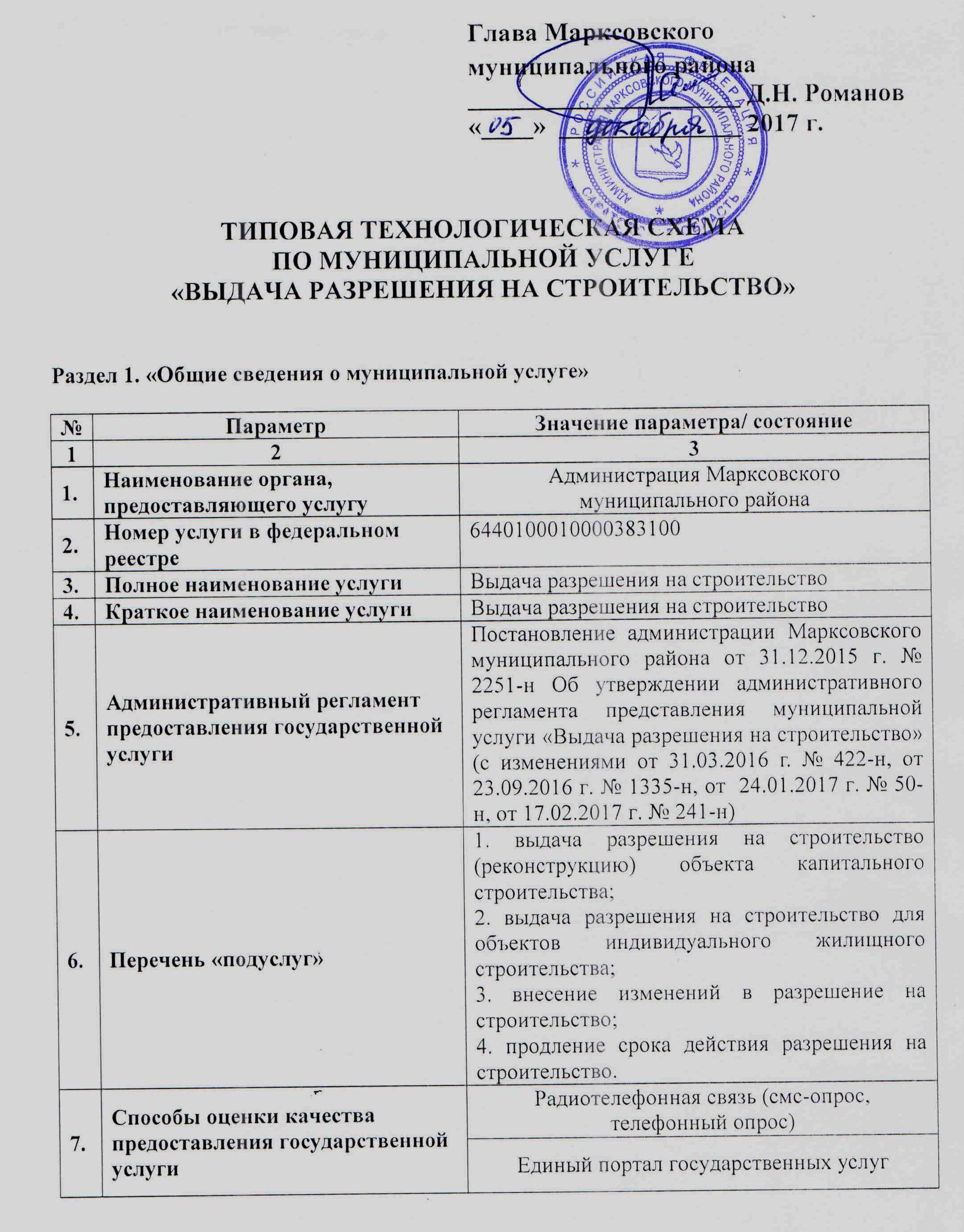 Раздел 2. «Общие сведения о  «подуслугах»Раздел 4. «Документы, предоставляемые заявителем для получения «подуслуги»Раздел 5. «Документы и сведения, получаемые посредством  межведомственного информационного взаимодействия»Раздел 6. Результат «подуслуги»Раздел 7. «Технологические процессы предоставления «подуслуги»Раздел 8. «Особенности предоставления  «подуслуги» в электронной форме»Приложение № 1Главе Марксовскогомуниципального районаЗАЯВЛЕНИЕПрошу выдать разрешение на строительство, реконструкцию                                                          (нужное подчеркнуть)______________________________________________________________________________________________________________________________________________                                                                                  (наименование объекта недвижимости)____________________________________________________________________________________________________________________________________                                                  -                                                                                         (адрес земельного участка)сроком на______________________________________________________При этом сообщаю:1. Право на пользование землей закреплено__________________________________________________________________(правоустанавливающие документы на земельный участок)2. Градостроительный план земельного участка _________________________________________________________________3. Материалы, содержащиеся в проектной документации:а) пояснительная записка _________________________________________________________________б) схема планировочной организации земельного участка, выполненная в соответствии с градостроительным планом земельного участка, с обозначением места размещения объекта капитального строительства, подъездов и проходов к нему, границ зон действия публичных сервитутов, объектов археологического наследия _________________________________________________________________в) схема планировочной организации земельного участка, подтверждающая расположение линейного объекта в пределах красных линий, утвержденных в составе документации по планировке территории применительно к линейным объектам_________________________________________________________________г) схемы, отображающие архитектурные решения __________________________________________________________________д) сведения об инженерном оборудовании, сводный план сетей инженерно-технического обеспечения с обозначением мест подключения проектируемого объекта капитального строительства к  сетям инженерно-технического обеспечения__________________________________________________________________е) проект организации строительства объекта капитального строительства______________________________________________________________________ж) проект организации работ по сносу или демонтажу объектов капитального строительства, их частей__________________________________________________________________4. Положительное заключение экспертизы проектной документации (в случаях, установленных Градостроительным кодексом Российской Федерации)__________________________________________________________________(заключение от "____" _____________ г. № ________, наименование органа)5. Разрешение на отклонение от предельных параметров разрешенного строительства, реконструкции (в случаях, если было предоставлено такое разрешение)_________________________________________________________________6. Согласие всех правообладателей объекта капитального строительства в случае реконструкции такого объекта__________________________________________________________________Также сообщаю:1. Заключение государственной экологической экспертизы (при ее наличии или при установленной законом обязанности ее проведения)_________________________________________________________________(заключение от "____" _______________ г. № ____________, наименование органа)2. Авторский надзор (при его наличии) будет осуществляться_________________________________________________________________в соответствии с договором от "_____" ____________ г. № _____________________3. Сметная стоимость по утвержденной проектно-сметной документации (для  объектов, финансирование строительства, реконструкции которых будет осуществляться полностью или частично за счет бюджетных  средств)__________________________________________________________________4. Основные показатели объекта: _______________________________________________________________________________________________________5. Обязуюсь обо всех изменениях в проекте и настоящем заявлении сообщать в ______________________________________________________________________(орган местного самоуправления и соответствующий орган архитектуры и градостроительства)_______________________/____________________________________             «____» _____________  _____ г._______________________/____________________________________             «____» ______________  ____г.       подпись                                           ф.и.о.	дата_______________________/____________________________________             «____» _____________  _____ г.___________________________________/__________________________________________                     (ФИО/наименование заявителя)                           (подпись заявителя/представителя заявителя) *Заполняется в случае подачи заявления через ГКУ СО «МФЦ».                  Сообщаю, что в соответствии с Федеральным законом от 27.07.2006 № 152-ФЗ «О персональных данных» я даю согласие на обработку, а также, в случае необходимости, передачу моих персональных данных, в рамках действующего законодательства.                                                                                                                                                                                                                      _________________________ (подпись) Приложение №2                                                 Главе администрации ________________                                                 Начальнику подразделения _________                                                 Застройщик ____________________________                                                 ______________________________________                                                 (наименование юридического лица, ФИО                                                  физического лица, почтовый адрес, телефон, факс)УВЕДОМЛЕНИЕПрошу внести изменения в разрешение на строительство №_______в связи с переходом прав на земельные участки, права пользования недрами, об образовании земельного участка	При этом сообщаю реквизиты:правоустанавливающих документов на такие земельные участки;решения об образовании земельных участков (в случаях, предусмотренных частями 21.6 и 21.7 статьи 51 Градостроительного кодекса РФ, если в соответствии с земельным законодательством решение об образовании земельного участка принимает исполнительный орган государственной власти или орган местного самоуправления)градостроительного плана земельного участка, на котором планируется осуществить строительство, реконструкцию объекта капитального строительства (в случае, предусмотренном частью 21.7 статьи 51 Градостроительного кодекса РФ)решения о предоставлении права пользования недрами и решения о переоформлении лицензии на право пользования недрами (в случае, предусмотренном частью 21.9 статьи 51 Градостроительного кодекса РФ).Застройщик _____________________________________________"_____" ________________ _____ г.Приложение №3                                                 Главе администрации ________________                                                 Начальнику подразделения _________                                                 Застройщик ____________________________                                                 ______________________________________                                                 (наименование юридического лица, ФИО                                                  физического лица, почтовый адрес, телефон, факс)ЗАЯВЛЕНИЕПрошу продлить действие разрешение на строительство №_______ ____________________________________________________________________(наименование объекта недвижимости)на земельном участке _________________________________________________ (адрес земельного участка)сроком на _________________________________________________________.Приложение:проект организации проект организации строительства с обоснованием увеличения срока строительства (в случае продления срока действия разрешения на строительство объектов, не относящихся к индивидуальному жилищному строительству) на ___ л.Застройщик _____________________________________________"_____" ________________ _____ г.Приложение № 4                                                 Застройщик ____________________________                                                 ______________________________________                                            (наименование юридического лица, ФИО                                              физического лица, почтовый адрес, телефон, факс)УВЕДОМЛЕНИЕ ОБ ОТКАЗЕ В ПРЕДОСТАВЛЕНИИ МУНИЦИПАЛЬНОЙ УСЛУГИНастоящим уведомляем Вас о том, что муниципальная услуга «Выдача разрешения на строительство», не может быть предоставлена по следующим основаниям: _____________________________________________________________________________________________________________________________________________________________________________________________________В случае не согласия с результатом оказания услуги Вы имеете право на обжалование принятого решения в досудебном (внесудебном) порядке, а также в судебном порядке в соответствии с законодательством Российской Федерации.____________________      МП    ________________ _____________________        (должность)                               (подпись)                       (ФИО)Приложение № 5Угловой штампОП ГКУСО «МФЦ»Реестр передаваемых документов,принятых от заявителей в ОП ГКУСО «МФЦ»В соответствии с Соглашением о взаимодействии между ГКУСО «МФЦ» и администрацией ________________________ муниципального района области от __________ _____ года № ______ направляем документы, 
принятые в ОП ГКУСО «МФЦ» ____________________________________________________________________:(отделение, дата принятия документов)Должность руководителяГКУСО «МФЦ»         ___________________________ Ф.И.О. 								(роспись)Документы согласно реестру передал (а)_________________	_____	________	______________	_________________(должность специалиста,           (подпись)	                    (Ф.И.О.)	             (дата и время передачи)передавшего документы)							Документы согласно реестру принял(а):_________________	_____	________	______________	_________________(должность специалиста,          (подпись)	                      (Ф.И.О.)         (дата и время получения)принявшего документы)							Срок предоставления в зависимости от условийСрок предоставления в зависимости от условийОснования отказа в приеме документовОснования отказа в предоставлении  «подуслуги»Основания приостановления предоставления  «подуслуги»Срок приостановления предоставления  «подуслуги»Плата за предоставление «подуслуги»Плата за предоставление «подуслуги»Плата за предоставление «подуслуги»Способ обращения за получением «подуслуги» Способ получения результата «подуслуги»При подаче заявления по месту жительства (месту нахождения юр.лица)При подаче заявления не по месту жительства (по месту обращения)Основания отказа в приеме документовОснования отказа в предоставлении  «подуслуги»Основания приостановления предоставления  «подуслуги»Срок приостановления предоставления  «подуслуги»Наличие платы (государственной пошлины) Реквизиты нормативного правового акта, являющегося основанием для взимания платы государственной пошлины) КБК для взимания платы (государственной пошлины), в том числе для МФЦСпособ обращения за получением «подуслуги» Способ получения результата «подуслуги»12345678910111. Выдача разрешения на строительство (реконструкцию) объекта капитального строительства1. Выдача разрешения на строительство (реконструкцию) объекта капитального строительства1. Выдача разрешения на строительство (реконструкцию) объекта капитального строительства1. Выдача разрешения на строительство (реконструкцию) объекта капитального строительства1. Выдача разрешения на строительство (реконструкцию) объекта капитального строительства1. Выдача разрешения на строительство (реконструкцию) объекта капитального строительства1. Выдача разрешения на строительство (реконструкцию) объекта капитального строительства1. Выдача разрешения на строительство (реконструкцию) объекта капитального строительства1. Выдача разрешения на строительство (реконструкцию) объекта капитального строительства1. Выдача разрешения на строительство (реконструкцию) объекта капитального строительства1. Выдача разрешения на строительство (реконструкцию) объекта капитального строительства7рабочихдней7рабочихднейнетотсутствие документов, , необходимых для предоставления муниципальной услуги;несоответствие представленных документов требованиям градостроительного плана земельного участка или (в случае строительства линейного объекта) требованиям проекта планировки территории и проекта межевания территории;несоответствие представленных документов требованиям, установленным в разрешении на отклонение от предельных параметров разрешенного строительства, реконструкции объекта капитального строительства;нет-нет--1. Личное обращение в орган2. Личное обращение в МФЦ;3. Единый портал государственных услуг и муниципальных услуг (функций)4. Почтовая связь1. Лично в органе2. Лично в МФЦ;3. Почтовой связью2. Выдача разрешения на строительство для объектов индивидуального жилищного строительства2. Выдача разрешения на строительство для объектов индивидуального жилищного строительства2. Выдача разрешения на строительство для объектов индивидуального жилищного строительства2. Выдача разрешения на строительство для объектов индивидуального жилищного строительства2. Выдача разрешения на строительство для объектов индивидуального жилищного строительства2. Выдача разрешения на строительство для объектов индивидуального жилищного строительства2. Выдача разрешения на строительство для объектов индивидуального жилищного строительства2. Выдача разрешения на строительство для объектов индивидуального жилищного строительства2. Выдача разрешения на строительство для объектов индивидуального жилищного строительства2. Выдача разрешения на строительство для объектов индивидуального жилищного строительства2. Выдача разрешения на строительство для объектов индивидуального жилищного строительства7рабочихдней7рабочихднейнетотсутствие документов, необходимых для предоставления муниципальной услуги;несоответствие представленных документов требованиям градостроительного плана земельного участка или (в случае строительства линейного объекта) требованиям проекта планировки территории и проекта межевания территории;несоответствие представленных документов требованиям, установленным в разрешении на отклонение от предельных параметров разрешенного строительства, реконструкции объекта капитального строительства;нет-нет--1. Личное обращение в орган2. Личное обращение в МФЦ;3. Единый портал государственных услуг и муниципальных услуг (функций)4.  Почтовая связь1. Лично в органе2. Лично в МФЦ;3. Почтовой связью3. Внесение изменений в разрешение на строительство3. Внесение изменений в разрешение на строительство3. Внесение изменений в разрешение на строительство3. Внесение изменений в разрешение на строительство3. Внесение изменений в разрешение на строительство3. Внесение изменений в разрешение на строительство3. Внесение изменений в разрешение на строительство3. Внесение изменений в разрешение на строительство3. Внесение изменений в разрешение на строительство3. Внесение изменений в разрешение на строительство3. Внесение изменений в разрешение на строительство7рабочихдней7рабочихднейнетотсутствие в уведомлении о переходе прав на земельный участок, права пользования недрами, об образовании земельного участка реквизитов документов предусмотренных пунктом 2.7. Административного регламента по соответствующей процедуре. отсутствие правоустанавливающего документа на земельный участок предусмотренных пунктом 2.6. Административного регламента;недостоверность сведений, указанных в уведомлении о переходе прав на земельный участок, права пользования недрами, об образовании земельного участка;несоответствие планируемого размещения объекта капитального строительства требованиям градостроительного плана земельного участка в случае, предусмотренном частью 21.7 статьи 51 Градостроительного кодекса Российской Федерации.нет-нет--1. Личное обращение в орган2. Личное обращение в МФЦ;3. Единый портал государственных услуг и муниципальных услуг (функций)4. Почтовая связь1. Лично в органе2. Лично в МФЦ;3. Почтовой связью4. Продление срока действия разрешения на строительство4. Продление срока действия разрешения на строительство4. Продление срока действия разрешения на строительство4. Продление срока действия разрешения на строительство4. Продление срока действия разрешения на строительство4. Продление срока действия разрешения на строительство4. Продление срока действия разрешения на строительство4. Продление срока действия разрешения на строительство4. Продление срока действия разрешения на строительство4. Продление срока действия разрешения на строительство4. Продление срока действия разрешения на строительство7рабочихдней7рабочихднейнетподача заявления о продлении срока действия разрешения на строительство менее чем за 60 дней до истечения срока такого разрешения;если строительство или реконструкция объекта не начаты до истечения срока подачи заявления о продлении срока действия разрешения на строительство;нет-нет--1. Личное обращение в орган2. Личное обращение в МФЦ;3. Единый портал государственных услуг и муниципальных услуг (функций)4. Почтовая связь1. Лично в органе2. Лично в МФЦ;3. Почтовой связьюРаздел 3. «Сведения о заявителях «подуслуги» Раздел 3. «Сведения о заявителях «подуслуги» Раздел 3. «Сведения о заявителях «подуслуги» Раздел 3. «Сведения о заявителях «подуслуги» Раздел 3. «Сведения о заявителях «подуслуги» Раздел 3. «Сведения о заявителях «подуслуги» Раздел 3. «Сведения о заявителях «подуслуги» Раздел 3. «Сведения о заявителях «подуслуги» № п/п№ п/пКатегории лиц, имеющих право на получение «подуслуги»Документ, подтверждающий правомочие заявителя соответствующей категории на получение «подуслуги»Установленные требования к документу, подтверждающему правомочие заявителя соответствующей категории на получение «подуслуги»Наличие возможности подачи заявления на предоставление «подуслуги» представителями заявителяИсчерпывающий перечень лиц, имеющих право на подачу заявления от имени заявителяНаименование документа, подтверждающего право подачи заявления от имени заявителяУстановленные требования к документу, подтверждающему право подачи заявления от имени заявителяУстановленные требования к документу, подтверждающему право подачи заявления от имени заявителя1123456788Выдача разрешения на строительство (реконструкцию) объекта капитального строительстваВыдача разрешения на строительство для объектов индивидуального жилищного строительстваВыдача разрешения на строительство (реконструкцию) объекта капитального строительстваВыдача разрешения на строительство для объектов индивидуального жилищного строительстваВыдача разрешения на строительство (реконструкцию) объекта капитального строительстваВыдача разрешения на строительство для объектов индивидуального жилищного строительстваВыдача разрешения на строительство (реконструкцию) объекта капитального строительстваВыдача разрешения на строительство для объектов индивидуального жилищного строительстваВыдача разрешения на строительство (реконструкцию) объекта капитального строительстваВыдача разрешения на строительство для объектов индивидуального жилищного строительстваВыдача разрешения на строительство (реконструкцию) объекта капитального строительстваВыдача разрешения на строительство для объектов индивидуального жилищного строительстваВыдача разрешения на строительство (реконструкцию) объекта капитального строительстваВыдача разрешения на строительство для объектов индивидуального жилищного строительстваВыдача разрешения на строительство (реконструкцию) объекта капитального строительстваВыдача разрешения на строительство для объектов индивидуального жилищного строительстваВыдача разрешения на строительство (реконструкцию) объекта капитального строительстваВыдача разрешения на строительство для объектов индивидуального жилищного строительстваВыдача разрешения на строительство (реконструкцию) объекта капитального строительстваВыдача разрешения на строительство для объектов индивидуального жилищного строительства1.1.Физические лица, имеющие намерения осуществлять строительство, реконструкцию объектов капитального строительства на земельном участке, правообладателями которого являются.документ, удостоверяющий личность заявителя:1.1. Паспорт гражданина Российской ФедерацииИмеет размер 88x125 мм, состоит из обложки, приклеенных к обложке форзацев и содержит 20 страниц, из них 14 страниц имеют нумерацию в орнаментальном оформлении, продублированную в центре страницы в фоновой сетке. В паспорт вносятся:ФИО, пол, дата и место рождения гражданина, сведения о регистрации гражданина по месту жительства и снятии его с регистрационного учёта;о воинской обязанности граждан, достигших 18-летнего возраста;о регистрации и расторжении брака;о детях, не достигших 14-летнего возраста.В паспорт запрещается вносить сведения, отметки и записи, не предусмотренные Положением о паспорте гражданина Российской Федерации. Паспорт, в который внесены подобные сведения, отметки или записи, является недействительным.Паспорт гражданина действует:от 14 лет — до достижения 20-летнего возраста;от 20 лет — до достижения 45-летнего возраста;от 45 лет — бессрочно.Бланка паспорта гражданина Российской Федерации оформляется на едином бланке для всей РФ на русском языке.  Не должен содержать подчисток, приписок, зачеркнутых слов и других исправлений, повреждений, наличие которых не позволяет однозначно истолковать их содержание.Имеетсяпредставитель заявителя, действующий в силу полномочий, основанных на оформленной в установленном законодательством Российской Федерации порядке доверенности, на указании федерального закона либо на акте уполномоченного на то государственного органа или органа местного самоуправления либо законный представительДоверенностьДолжна быть действительной на срок обращения за предоставлением услуги.Не должна содержать подчисток, приписок, исправлений.Не должен иметь повреждений, наличие которых не позволяет однозначно истолковать её содержаниеДолжна быть действительной на срок обращения за предоставлением услуги.Не должна содержать подчисток, приписок, исправлений.Не должен иметь повреждений, наличие которых не позволяет однозначно истолковать её содержание1.1.Физические лица, имеющие намерения осуществлять строительство, реконструкцию объектов капитального строительства на земельном участке, правообладателями которого являются.1.2. Временное удостоверение личности гражданина Российской ФедерацииВременное удостоверение личности гражданина Российской Федерации (форма №2П ) является документом ограниченного срока действия и должно содержать следующие сведения о гражданах:фамилия, имя и отчество;дата рождения; место рождения;адрес места жительства. Размер временного удостоверения 176 x 125 мм, изготовляется на перфокарточной бумаге. Имеетсяпредставитель заявителя, действующий в силу полномочий, основанных на оформленной в установленном законодательством Российской Федерации порядке доверенности, на указании федерального закона либо на акте уполномоченного на то государственного органа или органа местного самоуправления либо законный представительДоверенностьДолжна быть действительной на срок обращения за предоставлением услуги.Не должна содержать подчисток, приписок, исправлений.Не должен иметь повреждений, наличие которых не позволяет однозначно истолковать её содержаниеДолжна быть действительной на срок обращения за предоставлением услуги.Не должна содержать подчисток, приписок, исправлений.Не должен иметь повреждений, наличие которых не позволяет однозначно истолковать её содержание1.1.Физические лица, имеющие намерения осуществлять строительство, реконструкцию объектов капитального строительства на земельном участке, правообладателями которого являются.1.3. Удостоверение личности военнослужащего РФ Удостоверение личности военнослужащего  должны содержать следующие сведения о гражданах:а) фамилия, имя и отчество;б) дата рождения;в) место жительства;г) семейное положение;д) образование;е) место работы;ж) годность к военной службе по состоянию здоровья;з) основные антропометрические данные;и) наличие военно-учетных и гражданских специальностей;к) наличие первого спортивного разряда или спортивного звания;л) наличие бронирования военнообязанного за органом государственной власти, органом местного самоуправления или организацией на периоды мобилизации, военного положения и в военное время;м) наличие отсрочки от призыва на военную службу у призывника с указанием нормы Федерального закона "О воинской обязанности и военной службе" (подпункта, пункта, статьи), в соответствии с которой она предоставлена, даты заседания призывной комиссии, предоставившей отсрочку от призыва на военную службу, и номера протокола.Имеетсяпредставитель заявителя, действующий в силу полномочий, основанных на оформленной в установленном законодательством Российской Федерации порядке доверенности, на указании федерального закона либо на акте уполномоченного на то государственного органа или органа местного самоуправления либо законный представительДоверенностьДолжна быть действительной на срок обращения за предоставлением услуги.Не должна содержать подчисток, приписок, исправлений.Не должен иметь повреждений, наличие которых не позволяет однозначно истолковать её содержаниеДолжна быть действительной на срок обращения за предоставлением услуги.Не должна содержать подчисток, приписок, исправлений.Не должен иметь повреждений, наличие которых не позволяет однозначно истолковать её содержание1.1.Физические лица, имеющие намерения осуществлять строительство, реконструкцию объектов капитального строительства на земельном участке, правообладателями которого являются.1.4. Общегражданский заграничный паспорт гражданина для прибывших на временное жительство в Российскую Федерацию граждан России, постоянно проживающих за границей.Общегражданский заграничный паспорт гражданина для прибывших на временное жительство в Российскую Федерацию граждан России, постоянно проживающих за границей  должен содержать  следующие сведения: наименование страны из которой прибыл; сведения о личности гражданина: фамилия, имя, отчество, пол, дата рождения и место рождения.
 В паспорте производятся отметки: о регистрации гражданина по месту временной регистрации и снятии его с регистрационного учета - соответствующими органами регистрационного учета.Имеетсяпредставитель заявителя, действующий в силу полномочий, основанных на оформленной в установленном законодательством Российской Федерации порядке доверенности, на указании федерального закона либо на акте уполномоченного на то государственного органа или органа местного самоуправления либо законный представительДоверенностьДолжна быть действительной на срок обращения за предоставлением услуги.Не должна содержать подчисток, приписок, исправлений.Не должен иметь повреждений, наличие которых не позволяет однозначно истолковать её содержаниеДолжна быть действительной на срок обращения за предоставлением услуги.Не должна содержать подчисток, приписок, исправлений.Не должен иметь повреждений, наличие которых не позволяет однозначно истолковать её содержание1.1.Физические лица, имеющие намерения осуществлять строительство, реконструкцию объектов капитального строительства на земельном участке, правообладателями которого являются.1.5. Паспорт моряка.В паспорте моряка указываются следующие сведения о владельце паспорта:гражданство; фамилия, имя, отчество; дата и место рождения; описание личности; должность с указанием наименования судна и судовладельца,  наименование органа, должность и фамилию лица, выдавшего паспорт; дату выдачи и срок действия паспорта; отметки о продлении срока действия паспорта, об изменениях служебного положения его владельца, о выезде его из РФ и въезде в РФ; личную фотографию и подпись владельца паспорта.
Паспорт моряка выдается на срок до 5 лет. Действие его может быть продлено один раз на срок до 5 лет, по истечении которого паспорт подлежит замене. Владельцу паспорта моряка разрешается въезд в Российскую Федерацию по паспорту моряка в течение года по окончании срока действия паспорта.  Документ не должен содержать подчисток, приписок, зачеркнутых слов и других исправлений. повреждений, наличие которых не позволяет однозначно истолковать их содержание.Имеетсяпредставитель заявителя, действующий в силу полномочий, основанных на оформленной в установленном законодательством Российской Федерации порядке доверенности, на указании федерального закона либо на акте уполномоченного на то государственного органа или органа местного самоуправления либо законный представительдокумент, удостоверяющий личность представителя заявителяДолжен быть действительным на срок обращения за предоставлением услуги.Не должен содержать подчисток, приписок, исправлений.Не должен иметь повреждений, наличие которых не позволяет однозначно истолковать его содержаниеДолжен быть действительным на срок обращения за предоставлением услуги.Не должен содержать подчисток, приписок, исправлений.Не должен иметь повреждений, наличие которых не позволяет однозначно истолковать его содержание1.1.Физические лица, имеющие намерения осуществлять строительство, реконструкцию объектов капитального строительства на земельном участке, правообладателями которого являются.1.6. Удостоверение беженца.Удостоверение беженца должен содержать  следующие сведения: а) фамилия, имя, отчество (при наличии) владельца удостоверения;
б) число, месяц и год рождения владельца удостоверения;
в) место рождения владельца удостоверения;
г) гражданство владельца удостоверения (для лиц без гражданства делается запись "лицо без гражданства");
д) пол владельца удостоверения;
е) даты выдачи и окончания срока действия удостоверения;
ж) наименование территориального органа Федеральной миграционной службы, выдавшего удостоверение;
з) номер личного дела лица, признанного беженцем;
и) сведения о членах семьи владельца удостоверения, не достигших возраста 18 лет, прибывших с ним;
к) отметки о постановке владельца удостоверения на миграционный учет;
л) записи о продлении срока действия удостоверения;
м) наименование территориального органа Федеральной миграционной службы, продлившего срок действия удостоверения;
н) сведения о семейном положении владельца удостоверения.
В удостоверении делаются отметки органов записи актов гражданского состояния. 
В удостоверение вклеивается черно-белая фотография владельца удостоверения анфас без головного убора размером 35 x 45 мм, изготовленная на белой матовой бумаге. Допускается использование фотографий в головных уборах, не скрывающих овал лица, если религиозные убеждения владельца удостоверения не позволяют показываться перед посторонними лицами без головных уборов.Имеетсяпредставитель заявителя, действующий в силу полномочий, основанных на оформленной в установленном законодательством Российской Федерации порядке доверенности, на указании федерального закона либо на акте уполномоченного на то государственного органа или органа местного самоуправления либо законный представительдокумент, удостоверяющий личность представителя заявителяДолжен быть действительным на срок обращения за предоставлением услуги.Не должен содержать подчисток, приписок, исправлений.Не должен иметь повреждений, наличие которых не позволяет однозначно истолковать его содержаниеДолжен быть действительным на срок обращения за предоставлением услуги.Не должен содержать подчисток, приписок, исправлений.Не должен иметь повреждений, наличие которых не позволяет однозначно истолковать его содержание1.1.Физические лица, имеющие намерения осуществлять строительство, реконструкцию объектов капитального строительства на земельном участке, правообладателями которого являются.1.7. Вид на жительство лица без гражданства.Вид на жительство содержит следующие сведения: фамилию, имя (написанные буквами русского и латинского алфавитов), дату и место рождения, пол, гражданство иностранного гражданина, номер и дату принятия решения о выдаче вида на жительство, срок действия вида на жительство, наименование органа исполнительной власти, выдавшего вид на жительство, и оформляется в виде документа по форме, утверждаемой федеральным органом исполнительной власти в сфере миграции. Документ не должен содержать подчисток, приписок, зачеркнутых слов и других исправлений. повреждений, наличие которых не позволяет однозначно истолковать их содержание. Имеетсяпредставитель заявителя, действующий в силу полномочий, основанных на оформленной в установленном законодательством Российской Федерации порядке доверенности, на указании федерального закона либо на акте уполномоченного на то государственного органа или органа местного самоуправления либо законный представительдокумент, удостоверяющий личность представителя заявителяДолжен быть действительным на срок обращения за предоставлением услуги.Не должен содержать подчисток, приписок, исправлений.Не должен иметь повреждений, наличие которых не позволяет однозначно истолковать его содержаниеДолжен быть действительным на срок обращения за предоставлением услуги.Не должен содержать подчисток, приписок, исправлений.Не должен иметь повреждений, наличие которых не позволяет однозначно истолковать его содержание1.1.Физические лица, имеющие намерения осуществлять строительство, реконструкцию объектов капитального строительства на земельном участке, правообладателями которого являются.1.8. Вид на жительство иностранного гражданина и действительных документов, удостоверяющих его личность и признаваемых Российской Федерацией в этом качествеБланк вида на жительство , выдаваемого иностранному гражданину (далее именуется - бланк) размером 125 x 88 мм содержит 16 страниц (без обложки), прошитых нитью по линии сгиба.
Серия и номер бланка воспроизведены в нижней части 1, 3, 7, 8, 9, 10, 11, 12 и 16 страниц, а также на внутренней странице задней части обложки в верхнем правом углу. Серия бланка обозначается числами "82" и "83", номера представляют собой 7-разрядное число.
Обложка бланка, синего цвета, изготавливается из износостойкого материала. а обложке бланка в верхней части в 2 строки размещена надпись "Российская Федерация", в центре воспроизводится золотистый тисненый Государственный герб Российской Федерации (далее именуется - герб) на щите. Под изображением герба в 3 строки размещена надпись "Вид на жительство иностранного гражданина".
Страницы 4 - 8 и 13 предназначены для размещения служебных отметок, в том числе отметки налогового органа об идентификационном номере налогоплательщика, отметки о регистрации и перерегистрации по месту жительства.
Страницы 9 - 12 предназначены для размещения служебной отметки о продлении вида на жительство.На странице 16 буквами "М.П." обозначено место для печати и размещен следующий текст: "Вид на жительство иностранного гражданина, Номер, дата принятия решения, Дата выдачи документа, Действителен по, Подпись, фамилия должностного лица.".7. Внутренняя страница задней части обложки предназначена для размещения персональных данных владельца вида на жительство. На оставшейся части страницы размещаются фотография владельца вида на жительство размером 35 x 45 ммИмеетсяпредставитель заявителя, действующий в силу полномочий, основанных на оформленной в установленном законодательством Российской Федерации порядке доверенности, на указании федерального закона либо на акте уполномоченного на то государственного органа или органа местного самоуправления либо законный представительдокумент, удостоверяющий личность представителя заявителяДолжен быть действительным на срок обращения за предоставлением услуги.Не должен содержать подчисток, приписок, исправлений.Не должен иметь повреждений, наличие которых не позволяет однозначно истолковать его содержаниеДолжен быть действительным на срок обращения за предоставлением услуги.Не должен содержать подчисток, приписок, исправлений.Не должен иметь повреждений, наличие которых не позволяет однозначно истолковать его содержание1.1.Физические лица, имеющие намерения осуществлять строительство, реконструкцию объектов капитального строительства на земельном участке, правообладателями которого являются.Правоустанавливающие документы на земельный участок.Должен быть действительным на срок обращения за предоставлением услуги.Не должен содержать подчисток, приписок, исправлений.Не должен иметь повреждений, наличие которых не позволяет однозначно истолковать его содержание2.2.Юридические лица, имеющие намерения осуществлять строительство, реконструкцию объектов капитального строительства на земельном участке, правообладателями которого являютсяУчредительные документыЛисты устава организации должны быть пронумерованы, прошнурованы, скреплены печатью организации (при наличии печати). В уставе должны быть прописаны виды экономической деятельности, относящиеся к получению подуслугиИмеетсяпредставитель заявителя, действующий в силу полномочий, основанных на оформленной в установленном законодательством Российской Федерации порядке доверенности, на указании федерального закона либо на акте уполномоченного на то государственного органа или органа местного самоуправления либо законный представительдокумент, удостоверяющий личность представителя заявителяДолжен быть действительным на срок обращения за предоставлением услуги.Не должен содержать подчисток, приписок, исправлений.Не должен иметь повреждений, наличие которых не позволяет однозначно истолковать его содержаниеДолжен быть действительным на срок обращения за предоставлением услуги.Не должен содержать подчисток, приписок, исправлений.Не должен иметь повреждений, наличие которых не позволяет однозначно истолковать его содержание2.2.Юридические лица, имеющие намерения осуществлять строительство, реконструкцию объектов капитального строительства на земельном участке, правообладателями которого являютсяПравоустанавливающие документы на земельный участок.Должен быть действительным на срок обращения за предоставлением услуги.Не должен содержать подчисток, приписок, исправлений.Не должен иметь повреждений, наличие которых не позволяет однозначно истолковать его содержаниеИмеетсяпредставитель заявителя, действующий в силу полномочий, основанных на оформленной в установленном законодательством Российской Федерации порядке доверенности, на указании федерального закона либо на акте уполномоченного на то государственного органа или органа местного самоуправления либо законный представительдокумент, подтверждающий полномочия представителя заявителя действовать от имени юридического лицаОригинал или копию документа, заверенный печатью и подписью руководителя юридического лицаОригинал или копию документа, заверенный печатью и подписью руководителя юридического лицаВнесение изменений в разрешение на строительствоПродление срока действия разрешения на строительствоВнесение изменений в разрешение на строительствоПродление срока действия разрешения на строительствоВнесение изменений в разрешение на строительствоПродление срока действия разрешения на строительствоВнесение изменений в разрешение на строительствоПродление срока действия разрешения на строительствоВнесение изменений в разрешение на строительствоПродление срока действия разрешения на строительствоВнесение изменений в разрешение на строительствоПродление срока действия разрешения на строительствоВнесение изменений в разрешение на строительствоПродление срока действия разрешения на строительствоВнесение изменений в разрешение на строительствоПродление срока действия разрешения на строительствоВнесение изменений в разрешение на строительствоПродление срока действия разрешения на строительствоВнесение изменений в разрешение на строительствоПродление срока действия разрешения на строительство1.1.Физические лица, осуществляющие строительство, реконструкцию объектов капитального строительства на земельном участке, правообладателями которого являются документ, удостоверяющий личность заявителя:1.1. Паспорт гражданина Российской ФедерацииИмеет размер 88x125 мм, состоит из обложки, приклеенных к обложке форзацев и содержит 20 страниц, из них 14 страниц имеют нумерацию в орнаментальном оформлении, продублированную в центре страницы в фоновой сетке. В паспорт вносятся:ФИО, пол, дата и место рождения гражданина, сведения о регистрации гражданина по месту жительства и снятии его с регистрационного учёта;о воинской обязанности граждан, достигших 18-летнего возраста;о регистрации и расторжении брака;о детях, не достигших 14-летнего возраста.В паспорт запрещается вносить сведения, отметки и записи, не предусмотренные Положением о паспорте гражданина Российской Федерации. Паспорт, в который внесены подобные сведения, отметки или записи, является недействительным.Паспорт гражданина действует:от 14 лет — до достижения 20-летнего возраста;от 20 лет — до достижения 45-летнего возраста;от 45 лет — бессрочно.Бланка паспорта гражданина Российской Федерации оформляется на едином бланке для всей РФ на русском языке.  Не должен содержать подчисток, приписок, зачеркнутых слов и других исправлений, повреждений, наличие которых не позволяет однозначно истолковать их содержание.Имеетсяпредставитель заявителя, действующий в силу полномочий, основанных на оформленной в установленном законодательством Российской Федерации порядке доверенности, на указании федерального закона либо на акте уполномоченного на то государственного органа или органа местного самоуправления либо законный представительДоверенностьДолжна быть действительной на срок обращения за предоставлением услуги.Не должна содержать подчисток, приписок, исправлений.Не должен иметь повреждений, наличие которых не позволяет однозначно истолковать её содержаниеДолжна быть действительной на срок обращения за предоставлением услуги.Не должна содержать подчисток, приписок, исправлений.Не должен иметь повреждений, наличие которых не позволяет однозначно истолковать её содержание1.1.Физические лица, осуществляющие строительство, реконструкцию объектов капитального строительства на земельном участке, правообладателями которого являются 1.2. Временное удостоверение личности гражданина Российской ФедерацииВременное удостоверение личности гражданина Российской Федерации (форма №2П ) является документом ограниченного срока действия и должно содержать следующие сведения о гражданах:фамилия, имя и отчество;дата рождения; место рождения;адрес места жительства. Размер временного удостоверения 176 x 125 мм, изготовляется на перфокарточной бумаге. Имеетсяпредставитель заявителя, действующий в силу полномочий, основанных на оформленной в установленном законодательством Российской Федерации порядке доверенности, на указании федерального закона либо на акте уполномоченного на то государственного органа или органа местного самоуправления либо законный представительДоверенностьДолжна быть действительной на срок обращения за предоставлением услуги.Не должна содержать подчисток, приписок, исправлений.Не должен иметь повреждений, наличие которых не позволяет однозначно истолковать её содержаниеДолжна быть действительной на срок обращения за предоставлением услуги.Не должна содержать подчисток, приписок, исправлений.Не должен иметь повреждений, наличие которых не позволяет однозначно истолковать её содержание1.1.Физические лица, осуществляющие строительство, реконструкцию объектов капитального строительства на земельном участке, правообладателями которого являются 1.3. Удостоверение личности военнослужащего РФ Удостоверение личности военнослужащего  должны содержать следующие сведения о гражданах:а) фамилия, имя и отчество;б) дата рождения;в) место жительства;г) семейное положение;д) образование;е) место работы;ж) годность к военной службе по состоянию здоровья;з) основные антропометрические данные;и) наличие военно-учетных и гражданских специальностей;к) наличие первого спортивного разряда или спортивного звания;л) наличие бронирования военнообязанного за органом государственной власти, органом местного самоуправления или организацией на периоды мобилизации, военного положения и в военное время;м) наличие отсрочки от призыва на военную службу у призывника с указанием нормы Федерального закона "О воинской обязанности и военной службе" (подпункта, пункта, статьи), в соответствии с которой она предоставлена, даты заседания призывной комиссии, предоставившей отсрочку от призыва на военную службу, и номера протокола.Имеетсяпредставитель заявителя, действующий в силу полномочий, основанных на оформленной в установленном законодательством Российской Федерации порядке доверенности, на указании федерального закона либо на акте уполномоченного на то государственного органа или органа местного самоуправления либо законный представительДоверенностьДолжна быть действительной на срок обращения за предоставлением услуги.Не должна содержать подчисток, приписок, исправлений.Не должен иметь повреждений, наличие которых не позволяет однозначно истолковать её содержаниеДолжна быть действительной на срок обращения за предоставлением услуги.Не должна содержать подчисток, приписок, исправлений.Не должен иметь повреждений, наличие которых не позволяет однозначно истолковать её содержание1.1.Физические лица, осуществляющие строительство, реконструкцию объектов капитального строительства на земельном участке, правообладателями которого являются 1.4. Общегражданский заграничный паспорт гражданина для прибывших на временное жительство в Российскую Федерацию граждан России, постоянно проживающих за границей.Общегражданский заграничный паспорт гражданина для прибывших на временное жительство в Российскую Федерацию граждан России, постоянно проживающих за границей  должен содержать  следующие сведения: наименование страны из которой прибыл; сведения о личности гражданина: фамилия, имя, отчество, пол, дата рождения и место рождения.
 В паспорте производятся отметки: о регистрации гражданина по месту временной регистрации и снятии его с регистрационного учета - соответствующими органами регистрационного учета.Имеетсяпредставитель заявителя, действующий в силу полномочий, основанных на оформленной в установленном законодательством Российской Федерации порядке доверенности, на указании федерального закона либо на акте уполномоченного на то государственного органа или органа местного самоуправления либо законный представительДоверенностьДолжна быть действительной на срок обращения за предоставлением услуги.Не должна содержать подчисток, приписок, исправлений.Не должен иметь повреждений, наличие которых не позволяет однозначно истолковать её содержаниеДолжна быть действительной на срок обращения за предоставлением услуги.Не должна содержать подчисток, приписок, исправлений.Не должен иметь повреждений, наличие которых не позволяет однозначно истолковать её содержание1.1.Физические лица, осуществляющие строительство, реконструкцию объектов капитального строительства на земельном участке, правообладателями которого являются 1.5. Паспорт моряка.В паспорте моряка указываются следующие сведения о владельце паспорта:гражданство; фамилия, имя, отчество; дата и место рождения; описание личности; должность с указанием наименования судна и судовладельца,  наименование органа, должность и фамилию лица, выдавшего паспорт; дату выдачи и срок действия паспорта; отметки о продлении срока действия паспорта, об изменениях служебного положения его владельца, о выезде его из РФ и въезде в РФ; личную фотографию и подпись владельца паспорта.
Паспорт моряка выдается на срок до 5 лет. Действие его может быть продлено один раз на срок до 5 лет, по истечении которого паспорт подлежит замене. Владельцу паспорта моряка разрешается въезд в Российскую Федерацию по паспорту моряка в течение года по окончании срока действия паспорта.  Документ не должен содержать подчисток, приписок, зачеркнутых слов и других исправлений. повреждений, наличие которых не позволяет однозначно истолковать их содержание.Имеетсяпредставитель заявителя, действующий в силу полномочий, основанных на оформленной в установленном законодательством Российской Федерации порядке доверенности, на указании федерального закона либо на акте уполномоченного на то государственного органа или органа местного самоуправления либо законный представительдокумент, удостоверяющий личность представителя заявителяДолжен быть действительным на срок обращения за предоставлением услуги.Не должен содержать подчисток, приписок, исправлений.Не должен иметь повреждений, наличие которых не позволяет однозначно истолковать его содержаниеДолжен быть действительным на срок обращения за предоставлением услуги.Не должен содержать подчисток, приписок, исправлений.Не должен иметь повреждений, наличие которых не позволяет однозначно истолковать его содержание1.1.Физические лица, осуществляющие строительство, реконструкцию объектов капитального строительства на земельном участке, правообладателями которого являются 1.6. Удостоверение беженца.Удостоверение беженца должен содержать  следующие сведения: а) фамилия, имя, отчество (при наличии) владельца удостоверения;
б) число, месяц и год рождения владельца удостоверения;
в) место рождения владельца удостоверения;
г) гражданство владельца удостоверения (для лиц без гражданства делается запись "лицо без гражданства");
д) пол владельца удостоверения;
е) даты выдачи и окончания срока действия удостоверения;
ж) наименование территориального органа Федеральной миграционной службы, выдавшего удостоверение;
з) номер личного дела лица, признанного беженцем;
и) сведения о членах семьи владельца удостоверения, не достигших возраста 18 лет, прибывших с ним;
к) отметки о постановке владельца удостоверения на миграционный учет;
л) записи о продлении срока действия удостоверения;
м) наименование территориального органа Федеральной миграционной службы, продлившего срок действия удостоверения;
н) сведения о семейном положении владельца удостоверения.
В удостоверении делаются отметки органов записи актов гражданского состояния. 
В удостоверение вклеивается черно-белая фотография владельца удостоверения анфас без головного убора размером 35 x 45 мм, изготовленная на белой матовой бумаге. Допускается использование фотографий в головных уборах, не скрывающих овал лица, если религиозные убеждения владельца удостоверения не позволяют показываться перед посторонними лицами без головных уборов.Имеетсяпредставитель заявителя, действующий в силу полномочий, основанных на оформленной в установленном законодательством Российской Федерации порядке доверенности, на указании федерального закона либо на акте уполномоченного на то государственного органа или органа местного самоуправления либо законный представительдокумент, удостоверяющий личность представителя заявителяДолжен быть действительным на срок обращения за предоставлением услуги.Не должен содержать подчисток, приписок, исправлений.Не должен иметь повреждений, наличие которых не позволяет однозначно истолковать его содержаниеДолжен быть действительным на срок обращения за предоставлением услуги.Не должен содержать подчисток, приписок, исправлений.Не должен иметь повреждений, наличие которых не позволяет однозначно истолковать его содержание1.1.Физические лица, осуществляющие строительство, реконструкцию объектов капитального строительства на земельном участке, правообладателями которого являются 1.7. Вид на жительство лица без гражданства.Вид на жительство содержит следующие сведения: фамилию, имя (написанные буквами русского и латинского алфавитов), дату и место рождения, пол, гражданство иностранного гражданина, номер и дату принятия решения о выдаче вида на жительство, срок действия вида на жительство, наименование органа исполнительной власти, выдавшего вид на жительство, и оформляется в виде документа по форме, утверждаемой федеральным органом исполнительной власти в сфере миграции. Документ не должен содержать подчисток, приписок, зачеркнутых слов и других исправлений. повреждений, наличие которых не позволяет однозначно истолковать их содержание. Имеетсяпредставитель заявителя, действующий в силу полномочий, основанных на оформленной в установленном законодательством Российской Федерации порядке доверенности, на указании федерального закона либо на акте уполномоченного на то государственного органа или органа местного самоуправления либо законный представительдокумент, удостоверяющий личность представителя заявителяДолжен быть действительным на срок обращения за предоставлением услуги.Не должен содержать подчисток, приписок, исправлений.Не должен иметь повреждений, наличие которых не позволяет однозначно истолковать его содержаниеДолжен быть действительным на срок обращения за предоставлением услуги.Не должен содержать подчисток, приписок, исправлений.Не должен иметь повреждений, наличие которых не позволяет однозначно истолковать его содержание1.1.Физические лица, осуществляющие строительство, реконструкцию объектов капитального строительства на земельном участке, правообладателями которого являются 1.8. Вид на жительство иностранного гражданина и действительных документов, удостоверяющих его личность и признаваемых Российской Федерацией в этом качествеБланк вида на жительство , выдаваемого иностранному гражданину (далее именуется - бланк) размером 125 x 88 мм содержит 16 страниц (без обложки), прошитых нитью по линии сгиба.
Серия и номер бланка воспроизведены в нижней части 1, 3, 7, 8, 9, 10, 11, 12 и 16 страниц, а также на внутренней странице задней части обложки в верхнем правом углу. Серия бланка обозначается числами "82" и "83", номера представляют собой 7-разрядное число.
Обложка бланка, синего цвета, изготавливается из износостойкого материала. а обложке бланка в верхней части в 2 строки размещена надпись "Российская Федерация", в центре воспроизводится золотистый тисненый Государственный герб Российской Федерации (далее именуется - герб) на щите. Под изображением герба в 3 строки размещена надпись "Вид на жительство иностранного гражданина".
Страницы 4 - 8 и 13 предназначены для размещения служебных отметок, в том числе отметки налогового органа об идентификационном номере налогоплательщика, отметки о регистрации и перерегистрации по месту жительства.
Страницы 9 - 12 предназначены для размещения служебной отметки о продлении вида на жительство.На странице 16 буквами "М.П." обозначено место для печати и размещен следующий текст: "Вид на жительство иностранного гражданина, Номер, дата принятия решения, Дата выдачи документа, Действителен по, Подпись, фамилия должностного лица.".7. Внутренняя страница задней части обложки предназначена для размещения персональных данных владельца вида на жительство. На оставшейся части страницы размещаются фотография владельца вида на жительство размером 35 x 45 ммИмеетсяпредставитель заявителя, действующий в силу полномочий, основанных на оформленной в установленном законодательством Российской Федерации порядке доверенности, на указании федерального закона либо на акте уполномоченного на то государственного органа или органа местного самоуправления либо законный представительдокумент, удостоверяющий личность представителя заявителяДолжен быть действительным на срок обращения за предоставлением услуги.Не должен содержать подчисток, приписок, исправлений.Не должен иметь повреждений, наличие которых не позволяет однозначно истолковать его содержаниеДолжен быть действительным на срок обращения за предоставлением услуги.Не должен содержать подчисток, приписок, исправлений.Не должен иметь повреждений, наличие которых не позволяет однозначно истолковать его содержание1.1.Физические лица, осуществляющие строительство, реконструкцию объектов капитального строительства на земельном участке, правообладателями которого являются Разрешение на строительствоДолжен быть действительным на срок обращения за предоставлением услуги.Не должен содержать подчисток, приписок, исправлений.Не должен иметь повреждений, наличие которых не позволяет однозначно истолковать его содержание2.2.Юридические лица, осуществляющие строительство, реконструкцию объектов капитального строительства на земельном участке, правообладателями которого являются Учредительные документыЛисты устава организации должны быть пронумерованы, прошнурованы, скреплены печатью организации (при наличии печати). В уставе должны быть прописаны виды экономической деятельности, относящиеся к получению подуслугиИмеетсяпредставитель заявителя, действующий в силу полномочий, основанных на оформленной в установленном законодательством Российской Федерации порядке доверенности, на указании федерального закона либо на акте уполномоченного на то государственного органа или органа местного самоуправления либо законный представительдокумент, удостоверяющий личность представителя заявителяДолжен быть действительным на срок обращения за предоставлением услуги.Не должен содержать подчисток, приписок, исправлений.Не должен иметь повреждений, наличие которых не позволяет однозначно истолковать его содержаниеДолжен быть действительным на срок обращения за предоставлением услуги.Не должен содержать подчисток, приписок, исправлений.Не должен иметь повреждений, наличие которых не позволяет однозначно истолковать его содержание2.2.Юридические лица, осуществляющие строительство, реконструкцию объектов капитального строительства на земельном участке, правообладателями которого являются Разрешение на строительствоДолжен быть действительным на срок обращения за предоставлением услуги.Не должен содержать подчисток, приписок, исправлений.Не должен иметь повреждений, наличие которых не позволяет однозначно истолковать его содержаниеИмеетсяпредставитель заявителя, действующий в силу полномочий, основанных на оформленной в установленном законодательством Российской Федерации порядке доверенности, на указании федерального закона либо на акте уполномоченного на то государственного органа или органа местного самоуправления либо законный представительдокумент, подтверждающий полномочия представителя заявителя действовать от имени юридического лицаОригинал или копию документа, заверенный печатью и подписью руководителя юридического лицаОригинал или копию документа, заверенный печатью и подписью руководителя юридического лица№ п/пКатегория  документаНаименования документов, которые представляет заявитель для получения «подуслуги»Количество необходимых экземпляров документа с указанием подлинник/копияДокумент, предоставляемый по условиюУстановленные требования к документуФорма (шаблон) документаОбразец документа/заполнения документа123456781. Выдача разрешения на строительство (реконструкцию) объекта капитального строительства1. Выдача разрешения на строительство (реконструкцию) объекта капитального строительства1. Выдача разрешения на строительство (реконструкцию) объекта капитального строительства1. Выдача разрешения на строительство (реконструкцию) объекта капитального строительства1. Выдача разрешения на строительство (реконструкцию) объекта капитального строительства1. Выдача разрешения на строительство (реконструкцию) объекта капитального строительства1. Выдача разрешения на строительство (реконструкцию) объекта капитального строительства1. Выдача разрешения на строительство (реконструкцию) объекта капитального строительства1.ЗаявлениеЗаявление о выдаче разрешения на строительство1 (один) экземпляр, оригиналДействия:1. Формирование в дело-Должно содержать подпись заявителя, оттиск печати (для юридических лиц, для индивидуальных предпринимателей - при наличии печати).Текст заявления должен быть написан разборчиво, наименование юридического лица - без сокращения, с указанием его места нахождения. Фамилия, имя, отчество физического лица (последнее - при наличии), адреса его места жительства, должны быть написаны полностью, обязательно указание контактных телефонов заявителя.Приложение№ 1-2.Документ, удостоверяющий личность заявителяПаспорт гражданина Российской Федерации1 оригиналДействия:Установление личности заявителяпредставляется один из указанных документов Имеет размер 88x125 мм, состоит из обложки, приклеенных к обложке форзацев и содержит 20 страниц, из них 14 страниц имеют нумерацию в орнаментальном оформлении, продублированную в центре страницы в фоновой сетке. В паспорт вносятся:ФИО, пол, дата и место рождения гражданина, сведения о регистрации гражданина по месту жительства и снятии его с регистрационного учёта;о воинской обязанности граждан, достигших 18-летнего возраста;о регистрации и расторжении брака;о детях, не достигших 14-летнего возраста.В паспорт запрещается вносить сведения, отметки и записи, не предусмотренные Положением о паспорте гражданина Российской Федерации. Паспорт, в который внесены подобные сведения, отметки или записи, является недействительным.Паспорт гражданина действует:от 14 лет — до достижения 20-летнего возраста;от 20 лет — до достижения 45-летнего возраста;от 45 лет — бессрочно.Бланка паспорта гражданина Российской Федерации оформляется на едином бланке для всей РФ на русском языке.  Не должен содержать подчисток, приписок, зачеркнутых слов и других исправлений, повреждений, наличие которых не позволяет однозначно истолковать их содержание.--2.Документ, удостоверяющий личность заявителяВременное удостоверение личности гражданина Российской Федерациидля утративших паспорт граждан, а также для граждан, в отношении которых до выдачи паспорта проводится дополнительная проверкаВременное удостоверение личности гражданина Российской Федерации (форма №2П ) является документом ограниченного срока действия и должно содержать следующие сведения о гражданах:фамилия, имя и отчество;дата рождения; место рождения;адрес места жительства. Размер временного удостоверения 176 x 125 мм, изготовляется на перфокарточной бумаге. --2.Документ, удостоверяющий личность заявителяУдостоверение личности военнослужащего РФ представляется в случае отнесения заявителя к соответствующей категорииУдостоверение личности военнослужащего  должны содержать следующие сведения о гражданах:а) фамилия, имя и отчество;б) дата рождения;в) место жительства;г) семейное положение;д) образование;е) место работы;ж) годность к военной службе по состоянию здоровья;з) основные антропометрические данные;и) наличие военно-учетных и гражданских специальностей;к) наличие первого спортивного разряда или спортивного звания;л) наличие бронирования военнообязанного за органом государственной власти, органом местного самоуправления или организацией на периоды мобилизации, военного положения и в военное время;м) наличие отсрочки от призыва на военную службу у призывника с указанием нормы Федерального закона "О воинской обязанности и военной службе" (подпункта, пункта, статьи), в соответствии с которой она предоставлена, даты заседания призывной комиссии, предоставившей отсрочку от призыва на военную службу, и номера протокола.--2.Документ, удостоверяющий личность заявителяОбщегражданский заграничный паспорт гражданина для прибывших на временное жительство в Российскую Федерацию граждан России, постоянно проживающих за границей.представляется в случае отнесения заявителя к соответствующей категорииОбщегражданский заграничный паспорт гражданина для прибывших на временное жительство в Российскую Федерацию граждан России, постоянно проживающих за границей  должен содержать  следующие сведения: наименование страны из которой прибыл; сведения о личности гражданина: фамилия, имя, отчество, пол, дата рождения и место рождения.
 В паспорте производятся отметки: о регистрации гражданина по месту временной регистрации и снятии его с регистрационного учета - соответствующими органами регистрационного учета.--2.Документ, удостоверяющий личность заявителяПаспорт моряка.представляется в случае отнесения заявителя к соответствующей категорииВ паспорте моряка указываются следующие сведения о владельце паспорта:гражданство; фамилия, имя, отчество; дата и место рождения; описание личности; должность с указанием наименования судна и судовладельца,  наименование органа, должность и фамилию лица, выдавшего паспорт; дату выдачи и срок действия паспорта; отметки о продлении срока действия паспорта, об изменениях служебного положения его владельца, о выезде его из РФ и въезде в РФ; личную фотографию и подпись владельца паспорта.
Паспорт моряка выдается на срок до 5 лет. Действие его может быть продлено один раз на срок до 5 лет, по истечении которого паспорт подлежит замене. Владельцу паспорта моряка разрешается въезд в Российскую Федерацию по паспорту моряка в течение года по окончании срока действия паспорта.  Документ не должен содержать подчисток, приписок, зачеркнутых слов и других исправлений. повреждений, наличие которых не позволяет однозначно истолковать их содержание.--2.Документ, удостоверяющий личность заявителяУдостоверение беженца.представляется в случае отнесения заявителя к соответствующей категорииУдостоверение беженца должен содержать  следующие сведения: а) фамилия, имя, отчество (при наличии) владельца удостоверения;
б) число, месяц и год рождения владельца удостоверения;
в) место рождения владельца удостоверения;
г) гражданство владельца удостоверения (для лиц без гражданства делается запись "лицо без гражданства");
д) пол владельца удостоверения;
е) даты выдачи и окончания срока действия удостоверения;
ж) наименование территориального органа Федеральной миграционной службы, выдавшего удостоверение;
з) номер личного дела лица, признанного беженцем;
и) сведения о членах семьи владельца удостоверения, не достигших возраста 18 лет, прибывших с ним;
к) отметки о постановке владельца удостоверения на миграционный учет;
л) записи о продлении срока действия удостоверения;
м) наименование территориального органа Федеральной миграционной службы, продлившего срок действия удостоверения;
н) сведения о семейном положении владельца удостоверения.
В удостоверении делаются отметки органов записи актов гражданского состояния. 
В удостоверение вклеивается черно-белая фотография владельца удостоверения анфас без головного убора размером 35 x 45 мм, изготовленная на белой матовой бумаге. Допускается использование фотографий в головных уборах, не скрывающих овал лица, если религиозные убеждения владельца удостоверения не позволяют показываться перед посторонними лицами без головных уборов.--2.Документ, удостоверяющий личность заявителяВид на жительство лица без гражданства.представляется в случае отнесения заявителя к соответствующей категорииВид на жительство содержит следующие сведения: фамилию, имя (написанные буквами русского и латинского алфавитов), дату и место рождения, пол, гражданство иностранного гражданина, номер и дату принятия решения о выдаче вида на жительство, срок действия вида на жительство, наименование органа исполнительной власти, выдавшего вид на жительство, и оформляется в виде документа по форме, утверждаемой федеральным органом исполнительной власти в сфере миграции. Документ не должен содержать подчисток, приписок, зачеркнутых слов и других исправлений. повреждений, наличие которых не позволяет однозначно истолковать их содержание. --2.Документ, удостоверяющий личность заявителяВид на жительство иностранного гражданина и действительных документов, удостоверяющих его личность и признаваемых Российской Федерацией в этом качестве;представляется в случае отнесения заявителя к соответствующей категорииБланк вида на жительство , выдаваемого иностранному гражданину (далее именуется - бланк) размером 125 x 88 мм содержит 16 страниц (без обложки), прошитых нитью по линии сгиба.
Серия и номер бланка воспроизведены в нижней части 1, 3, 7, 8, 9, 10, 11, 12 и 16 страниц, а также на внутренней странице задней части обложки в верхнем правом углу. Серия бланка обозначается числами "82" и "83", номера представляют собой 7-разрядное число.
Обложка бланка, синего цвета, изготавливается из износостойкого материала. а обложке бланка в верхней части в 2 строки размещена надпись "Российская Федерация", в центре воспроизводится золотистый тисненый Государственный герб Российской Федерации (далее именуется - герб) на щите. Под изображением герба в 3 строки размещена надпись "Вид на жительство иностранного гражданина".
Страницы 4 - 8 и 13 предназначены для размещения служебных отметок, в том числе отметки налогового органа об идентификационном номере налогоплательщика, отметки о регистрации и перерегистрации по месту жительства.
Страницы 9 - 12 предназначены для размещения служебной отметки о продлении вида на жительство.На странице 16 буквами "М.П." обозначено место для печати и размещен следующий текст: "Вид на жительство иностранного гражданина, Номер, дата принятия решения, Дата выдачи документа, Действителен по, Подпись, фамилия должностного лица.".7. Внутренняя страница задней части обложки предназначена для размещения персональных данных владельца вида на жительство. На оставшейся части страницы размещаются фотография владельца вида на жительство размером 35 x 45 мм--3.Правоустанавливающие документы на земельный участокПравоустанавливающие документы на объект капитального строительства или земельный участок, 1 (оригинал или копия, заверенная в установленном порядке) Действия:1. Снятие копии;2. Формирование в делоСведения отсутствуют в Едином государственном реестре недвижимостиоригинал  документа или нотариально заверенная копия документа, подтверждающего права заявителя на объект или объекты адресации--4.Проектная документацияМатериалы, содержащиеся в проектной документации:пояснительная записка;схема планировочной организации земельного участка, выполненная в соответствии с градостроительным планом земельного участка, с обозначением места размещения объекта капитального строительства, подъездов и проходов к нему, границ зон действия публичных сервитутов, объектов археологического наследия;схема планировочной организации земельного участка, подтверждающая расположение линейного объекта в пределах красных линий, утвержденных в составе документации по планировке территории применительно к линейным объектам;схемы, отображающие архитектурные решения;сведения об инженерном оборудовании, сводный план сетей инженерно-технического обеспечения с обозначением мест подключения (технологического присоединения) проектируемого объекта капитального строительства к сетям инженерно-технического обеспечения;проект организации строительства объекта капитального строительства;проект организации работ по сносу или демонтажу объектов капитального строительства, их частей1 (оригинал или копия, заверенная в установленном порядке) Действия:1. Снятие копии;2. Формирование в делооригинал  документа или нотариально заверенная копия документа, подтверждающего права заявителя на объект или объекты адресации--5.Положительное заключение экспертизы проектной документации положительное заключение экспертизы проектной документации1 (оригинал или копия, заверенная в установленном порядке) Действия:1. Снятие копии;2. Формирование в дело применительно к проектной документации объектов, предусмотренных статьей 49 ГрК РФУказываются результаты соответствия требованиям технических регламентов, в том числе санитарно-эпидемиологическим, экологическим требованиям, требованиям государственной охраны объектов культурного наследия, требованиям пожарной, промышленной, ядерной, радиационной и иной безопасности-6.Положительное заключение государственной экологической экспертизы проектной документации положительное заключение государственной экологической экспертизы1 (оригинал или копия, заверенная в установленном порядке) Действия:1. Снятие копии;2. Формирование в дело Для объектов, строительство, реконструкцию которых предполагается осуществлять на землях особо охраняемых природных территорий--7.Согласие всех правообладателей объекта капитального строительствасогласие всех правообладателей объекта капитального строительства1 (оригинал или копия, заверенная в установленном порядке) Действия:1. Снятие копии;2. Формирование в дело в случае реконструкции  объекта капитального строительства--8.Решение общего собрания собственников помещений в многоквартирном домерешение общего собрания собственников помещений в многоквартирном доме1 (оригинал или копия, заверенная в установленном порядке) Действия:1. Снятие копии;2. Формирование в дело в случае реконструкции многоквартирного дома--9.Согласие всех собственников помещений в многоквартирном домесогласие всех собственников помещений в многоквартирном доме1 (оригинал или копия, заверенная в установленном порядке) Действия:1. Снятие копии;2. Формирование в дело  в случае если в результате   реконструкции произойдет уменьшение размера общего имущества в многоквартирном доме--10.Свидетельство об аккредитации юридического лица, выдавшего положительное заключение негосударственной экспертизы проектной документациисвидетельство об аккредитации юридического лица1 (оригинал или копия, заверенная в установленном порядке) Действия:1. Снятие копии;2. Формирование в дело в случае если представлено заключение негосударственной экспертизы проектной документации--2. Выдача разрешения на строительство для объектов индивидуального жилищного строительства2. Выдача разрешения на строительство для объектов индивидуального жилищного строительства2. Выдача разрешения на строительство для объектов индивидуального жилищного строительства2. Выдача разрешения на строительство для объектов индивидуального жилищного строительства2. Выдача разрешения на строительство для объектов индивидуального жилищного строительства2. Выдача разрешения на строительство для объектов индивидуального жилищного строительства2. Выдача разрешения на строительство для объектов индивидуального жилищного строительства2. Выдача разрешения на строительство для объектов индивидуального жилищного строительства1.ЗаявлениеЗаявление о выдаче  разрешения на строительство для объектов индивидуального жилищного строительства1 (один) экземпляр, оригиналДействия:1. Формирование в дело-Должно содержать подпись заявителя, оттиск печати (для юридических лиц, для индивидуальных предпринимателей - при наличии печати).Текст заявления должен быть написан разборчиво, наименование юридического лица - без сокращения, с указанием его места нахождения. Фамилия, имя, отчество физического лица (последнее - при наличии), адреса его места жительства, должны быть написаны полностью, обязательно указание контактных телефонов заявителя.Приложение № 12.Документ, удостоверяющий личность заявителяПаспорт гражданина Российской Федерации1 оригиналДействия:Установление личности заявителяпредставляется один из указанных документов Имеет размер 88x125 мм, состоит из обложки, приклеенных к обложке форзацев и содержит 20 страниц, из них 14 страниц имеют нумерацию в орнаментальном оформлении, продублированную в центре страницы в фоновой сетке. В паспорт вносятся:ФИО, пол, дата и место рождения гражданина, сведения о регистрации гражданина по месту жительства и снятии его с регистрационного учёта;о воинской обязанности граждан, достигших 18-летнего возраста;о регистрации и расторжении брака;о детях, не достигших 14-летнего возраста.В паспорт запрещается вносить сведения, отметки и записи, не предусмотренные Положением о паспорте гражданина Российской Федерации. Паспорт, в который внесены подобные сведения, отметки или записи, является недействительным.Паспорт гражданина действует:от 14 лет — до достижения 20-летнего возраста;от 20 лет — до достижения 45-летнего возраста;от 45 лет — бессрочно.Бланка паспорта гражданина Российской Федерации оформляется на едином бланке для всей РФ на русском языке.  Не должен содержать подчисток, приписок, зачеркнутых слов и других исправлений, повреждений, наличие которых не позволяет однозначно истолковать их содержание.--2.Документ, удостоверяющий личность заявителяВременное удостоверение личности гражданина Российской Федерациидля утративших паспорт граждан, а также для граждан, в отношении которых до выдачи паспорта проводится дополнительная проверкаВременное удостоверение личности гражданина Российской Федерации (форма №2П ) является документом ограниченного срока действия и должно содержать следующие сведения о гражданах:фамилия, имя и отчество;дата рождения; место рождения;адрес места жительства. Размер временного удостоверения 176 x 125 мм, изготовляется на перфокарточной бумаге. --2.Документ, удостоверяющий личность заявителяУдостоверение личности военнослужащего РФ представляется в случае отнесения заявителя к соответствующей категорииУдостоверение личности военнослужащего  должны содержать следующие сведения о гражданах:а) фамилия, имя и отчество;б) дата рождения;в) место жительства;г) семейное положение;д) образование;е) место работы;ж) годность к военной службе по состоянию здоровья;з) основные антропометрические данные;и) наличие военно-учетных и гражданских специальностей;к) наличие первого спортивного разряда или спортивного звания;л) наличие бронирования военнообязанного за органом государственной власти, органом местного самоуправления или организацией на периоды мобилизации, военного положения и в военное время;м) наличие отсрочки от призыва на военную службу у призывника с указанием нормы Федерального закона "О воинской обязанности и военной службе" (подпункта, пункта, статьи), в соответствии с которой она предоставлена, даты заседания призывной комиссии, предоставившей отсрочку от призыва на военную службу, и номера протокола.--2.Документ, удостоверяющий личность заявителяОбщегражданский заграничный паспорт гражданина для прибывших на временное жительство в Российскую Федерацию граждан России, постоянно проживающих за границей.представляется в случае отнесения заявителя к соответствующей категорииОбщегражданский заграничный паспорт гражданина для прибывших на временное жительство в Российскую Федерацию граждан России, постоянно проживающих за границей  должен содержать  следующие сведения: наименование страны из которой прибыл; сведения о личности гражданина: фамилия, имя, отчество, пол, дата рождения и место рождения.
 В паспорте производятся отметки: о регистрации гражданина по месту временной регистрации и снятии его с регистрационного учета - соответствующими органами регистрационного учета.--2.Документ, удостоверяющий личность заявителяПаспорт моряка.представляется в случае отнесения заявителя к соответствующей категорииВ паспорте моряка указываются следующие сведения о владельце паспорта:гражданство; фамилия, имя, отчество; дата и место рождения; описание личности; должность с указанием наименования судна и судовладельца,  наименование органа, должность и фамилию лица, выдавшего паспорт; дату выдачи и срок действия паспорта; отметки о продлении срока действия паспорта, об изменениях служебного положения его владельца, о выезде его из РФ и въезде в РФ; личную фотографию и подпись владельца паспорта.
Паспорт моряка выдается на срок до 5 лет. Действие его может быть продлено один раз на срок до 5 лет, по истечении которого паспорт подлежит замене. Владельцу паспорта моряка разрешается въезд в Российскую Федерацию по паспорту моряка в течение года по окончании срока действия паспорта.  Документ не должен содержать подчисток, приписок, зачеркнутых слов и других исправлений. повреждений, наличие которых не позволяет однозначно истолковать их содержание.--2.Документ, удостоверяющий личность заявителяУдостоверение беженца.представляется в случае отнесения заявителя к соответствующей категорииУдостоверение беженца должен содержать  следующие сведения: а) фамилия, имя, отчество (при наличии) владельца удостоверения;
б) число, месяц и год рождения владельца удостоверения;
в) место рождения владельца удостоверения;
г) гражданство владельца удостоверения (для лиц без гражданства делается запись "лицо без гражданства");
д) пол владельца удостоверения;
е) даты выдачи и окончания срока действия удостоверения;
ж) наименование территориального органа Федеральной миграционной службы, выдавшего удостоверение;
з) номер личного дела лица, признанного беженцем;
и) сведения о членах семьи владельца удостоверения, не достигших возраста 18 лет, прибывших с ним;
к) отметки о постановке владельца удостоверения на миграционный учет;
л) записи о продлении срока действия удостоверения;
м) наименование территориального органа Федеральной миграционной службы, продлившего срок действия удостоверения;
н) сведения о семейном положении владельца удостоверения.
В удостоверении делаются отметки органов записи актов гражданского состояния. 
В удостоверение вклеивается черно-белая фотография владельца удостоверения анфас без головного убора размером 35 x 45 мм, изготовленная на белой матовой бумаге. Допускается использование фотографий в головных уборах, не скрывающих овал лица, если религиозные убеждения владельца удостоверения не позволяют показываться перед посторонними лицами без головных уборов.--2.Документ, удостоверяющий личность заявителяВид на жительство лица без гражданства.представляется в случае отнесения заявителя к соответствующей категорииВид на жительство содержит следующие сведения: фамилию, имя (написанные буквами русского и латинского алфавитов), дату и место рождения, пол, гражданство иностранного гражданина, номер и дату принятия решения о выдаче вида на жительство, срок действия вида на жительство, наименование органа исполнительной власти, выдавшего вид на жительство, и оформляется в виде документа по форме, утверждаемой федеральным органом исполнительной власти в сфере миграции. Документ не должен содержать подчисток, приписок, зачеркнутых слов и других исправлений. повреждений, наличие которых не позволяет однозначно истолковать их содержание. --2.Документ, удостоверяющий личность заявителяВид на жительство иностранного гражданина и действительных документов, удостоверяющих его личность и признаваемых Российской Федерацией в этом качестве;представляется в случае отнесения заявителя к соответствующей категорииБланк вида на жительство , выдаваемого иностранному гражданину (далее именуется - бланк) размером 125 x 88 мм содержит 16 страниц (без обложки), прошитых нитью по линии сгиба.
Серия и номер бланка воспроизведены в нижней части 1, 3, 7, 8, 9, 10, 11, 12 и 16 страниц, а также на внутренней странице задней части обложки в верхнем правом углу. Серия бланка обозначается числами "82" и "83", номера представляют собой 7-разрядное число.
Обложка бланка, синего цвета, изготавливается из износостойкого материала. а обложке бланка в верхней части в 2 строки размещена надпись "Российская Федерация", в центре воспроизводится золотистый тисненый Государственный герб Российской Федерации (далее именуется - герб) на щите. Под изображением герба в 3 строки размещена надпись "Вид на жительство иностранного гражданина".
Страницы 4 - 8 и 13 предназначены для размещения служебных отметок, в том числе отметки налогового органа об идентификационном номере налогоплательщика, отметки о регистрации и перерегистрации по месту жительства.
Страницы 9 - 12 предназначены для размещения служебной отметки о продлении вида на жительство.На странице 16 буквами "М.П." обозначено место для печати и размещен следующий текст: "Вид на жительство иностранного гражданина, Номер, дата принятия решения, Дата выдачи документа, Действителен по, Подпись, фамилия должностного лица.".7. Внутренняя страница задней части обложки предназначена для размещения персональных данных владельца вида на жительство. На оставшейся части страницы размещаются фотография владельца вида на жительство размером 35 x 45 мм--3.Правоустанавливающие документы на земельный участокПравоустанавливающие документы на объект капитального строительства или земельный участок, 1 (оригинал или копия, заверенная в установленном порядке) Действия:1. Снятие копии;2. Формирование в делоСведения отсутствуют в Едином государственном реестре недвижимостиоригинал  документа или нотариально заверенная копия документа, подтверждающего права заявителя на объект или объекты адресации4.Схема планировочной организации земельного участка схема планировочной организации земельного участка 1 (оригинал или копия, заверенная в установленном порядке) Действия:1. Снятие копии;2. Формирование в дело -указывается обозначение места размещения объекта индивидуального жилищного строительства--3. Внесение изменений в разрешение на строительство3. Внесение изменений в разрешение на строительство3. Внесение изменений в разрешение на строительство3. Внесение изменений в разрешение на строительство3. Внесение изменений в разрешение на строительство3. Внесение изменений в разрешение на строительство3. Внесение изменений в разрешение на строительство3. Внесение изменений в разрешение на строительство1.УведомлениеУведомление о переходе прав на земельные участки/ права пользования недрами/ об образовании земельного участка1 (один) экземпляр, оригиналДействия:1. Формирование в дело-Должно содержать:1) подпись заявителя, оттиск печати (для юридических лиц, для индивидуальных предпринимателей - при наличии печати).Текст заявления должен быть написан разборчиво, наименование юридического лица - без сокращения, с указанием его места нахождения. Фамилия, имя, отчество физического лица (последнее - при наличии), адреса его места жительства, должны быть написаны полностью, обязательно указание контактных телефонов заявителя.2) реквизиты:правоустанавливающих документов на такие земельные участки в случае, указанном в части 21.5 статьи 51 Градостроительного кодекса Российской Федерации;решения об образовании земельных участков в случаях, предусмотренных частями 21.6 и 21.7 статьи 51 Градостроительного кодекса Российской Федерации, если в соответствии с земельным законодательством решение об образовании земельного участка принимает исполнительный орган государственной власти или орган местного самоуправления;градостроительного плана земельного участка, на котором планируется осуществить строительство, реконструкцию объекта капитального строительства в случае, предусмотренном частью 21.7 статьи 51 Градостроительного кодекса Российской Федерации;решения о предоставлении права пользования недрами и решения о переоформлении лицензии на право пользования недрами в случае, предусмотренном частью 21.9 статьи 51 Градостроительного кодекса Российской Федерации;--2.Документ, удостоверяющий личность заявителяПаспорт гражданина Российской Федерации1 оригиналДействия:Установление личности заявителяпредставляется один из указанных документов Имеет размер 88x125 мм, состоит из обложки, приклеенных к обложке форзацев и содержит 20 страниц, из них 14 страниц имеют нумерацию в орнаментальном оформлении, продублированную в центре страницы в фоновой сетке. В паспорт вносятся:ФИО, пол, дата и место рождения гражданина, сведения о регистрации гражданина по месту жительства и снятии его с регистрационного учёта;о воинской обязанности граждан, достигших 18-летнего возраста;о регистрации и расторжении брака;о детях, не достигших 14-летнего возраста.В паспорт запрещается вносить сведения, отметки и записи, не предусмотренные Положением о паспорте гражданина Российской Федерации. Паспорт, в который внесены подобные сведения, отметки или записи, является недействительным.Паспорт гражданина действует:от 14 лет — до достижения 20-летнего возраста;от 20 лет — до достижения 45-летнего возраста;от 45 лет — бессрочно.Бланка паспорта гражданина Российской Федерации оформляется на едином бланке для всей РФ на русском языке.  Не должен содержать подчисток, приписок, зачеркнутых слов и других исправлений, повреждений, наличие которых не позволяет однозначно истолковать их содержание.2.Документ, удостоверяющий личность заявителяВременное удостоверение личности гражданина Российской Федерациидля утративших паспорт граждан, а также для граждан, в отношении которых до выдачи паспорта проводится дополнительная проверкаВременное удостоверение личности гражданина Российской Федерации (форма №2П ) является документом ограниченного срока действия и должно содержать следующие сведения о гражданах:фамилия, имя и отчество;дата рождения; место рождения;адрес места жительства. Размер временного удостоверения 176 x 125 мм, изготовляется на перфокарточной бумаге. 2.Документ, удостоверяющий личность заявителяУдостоверение личности военнослужащего РФ представляется в случае отнесения заявителя к соответствующей категорииУдостоверение личности военнослужащего  должны содержать следующие сведения о гражданах:а) фамилия, имя и отчество;б) дата рождения;в) место жительства;г) семейное положение;д) образование;е) место работы;ж) годность к военной службе по состоянию здоровья;з) основные антропометрические данные;и) наличие военно-учетных и гражданских специальностей;к) наличие первого спортивного разряда или спортивного звания;л) наличие бронирования военнообязанного за органом государственной власти, органом местного самоуправления или организацией на периоды мобилизации, военного положения и в военное время;м) наличие отсрочки от призыва на военную службу у призывника с указанием нормы Федерального закона "О воинской обязанности и военной службе" (подпункта, пункта, статьи), в соответствии с которой она предоставлена, даты заседания призывной комиссии, предоставившей отсрочку от призыва на военную службу, и номера протокола.2.Документ, удостоверяющий личность заявителяОбщегражданский заграничный паспорт гражданина для прибывших на временное жительство в Российскую Федерацию граждан России, постоянно проживающих за границей.представляется в случае отнесения заявителя к соответствующей категорииОбщегражданский заграничный паспорт гражданина для прибывших на временное жительство в Российскую Федерацию граждан России, постоянно проживающих за границей  должен содержать  следующие сведения: наименование страны из которой прибыл; сведения о личности гражданина: фамилия, имя, отчество, пол, дата рождения и место рождения.
 В паспорте производятся отметки: о регистрации гражданина по месту временной регистрации и снятии его с регистрационного учета - соответствующими органами регистрационного учета.2.Документ, удостоверяющий личность заявителяПаспорт моряка.представляется в случае отнесения заявителя к соответствующей категорииВ паспорте моряка указываются следующие сведения о владельце паспорта:гражданство; фамилия, имя, отчество; дата и место рождения; описание личности; должность с указанием наименования судна и судовладельца,  наименование органа, должность и фамилию лица, выдавшего паспорт; дату выдачи и срок действия паспорта; отметки о продлении срока действия паспорта, об изменениях служебного положения его владельца, о выезде его из РФ и въезде в РФ; личную фотографию и подпись владельца паспорта.
Паспорт моряка выдается на срок до 5 лет. Действие его может быть продлено один раз на срок до 5 лет, по истечении которого паспорт подлежит замене. Владельцу паспорта моряка разрешается въезд в Российскую Федерацию по паспорту моряка в течение года по окончании срока действия паспорта.  Документ не должен содержать подчисток, приписок, зачеркнутых слов и других исправлений. повреждений, наличие которых не позволяет однозначно истолковать их содержание.2.Документ, удостоверяющий личность заявителяУдостоверение беженца.представляется в случае отнесения заявителя к соответствующей категорииУдостоверение беженца должен содержать  следующие сведения: а) фамилия, имя, отчество (при наличии) владельца удостоверения;
б) число, месяц и год рождения владельца удостоверения;
в) место рождения владельца удостоверения;
г) гражданство владельца удостоверения (для лиц без гражданства делается запись "лицо без гражданства");
д) пол владельца удостоверения;
е) даты выдачи и окончания срока действия удостоверения;
ж) наименование территориального органа Федеральной миграционной службы, выдавшего удостоверение;
з) номер личного дела лица, признанного беженцем;
и) сведения о членах семьи владельца удостоверения, не достигших возраста 18 лет, прибывших с ним;
к) отметки о постановке владельца удостоверения на миграционный учет;
л) записи о продлении срока действия удостоверения;
м) наименование территориального органа Федеральной миграционной службы, продлившего срок действия удостоверения;
н) сведения о семейном положении владельца удостоверения.
В удостоверении делаются отметки органов записи актов гражданского состояния. 
В удостоверение вклеивается черно-белая фотография владельца удостоверения анфас без головного убора размером 35 x 45 мм, изготовленная на белой матовой бумаге. Допускается использование фотографий в головных уборах, не скрывающих овал лица, если религиозные убеждения владельца удостоверения не позволяют показываться перед посторонними лицами без головных уборов.2.Документ, удостоверяющий личность заявителяВид на жительство лица без гражданства.представляется в случае отнесения заявителя к соответствующей категорииВид на жительство содержит следующие сведения: фамилию, имя (написанные буквами русского и латинского алфавитов), дату и место рождения, пол, гражданство иностранного гражданина, номер и дату принятия решения о выдаче вида на жительство, срок действия вида на жительство, наименование органа исполнительной власти, выдавшего вид на жительство, и оформляется в виде документа по форме, утверждаемой федеральным органом исполнительной власти в сфере миграции. Документ не должен содержать подчисток, приписок, зачеркнутых слов и других исправлений. повреждений, наличие которых не позволяет однозначно истолковать их содержание. 2.Документ, удостоверяющий личность заявителяВид на жительство иностранного гражданина и действительных документов, удостоверяющих его личность и признаваемых Российской Федерацией в этом качестве;представляется в случае отнесения заявителя к соответствующей категорииБланк вида на жительство , выдаваемого иностранному гражданину (далее именуется - бланк) размером 125 x 88 мм содержит 16 страниц (без обложки), прошитых нитью по линии сгиба.
Серия и номер бланка воспроизведены в нижней части 1, 3, 7, 8, 9, 10, 11, 12 и 16 страниц, а также на внутренней странице задней части обложки в верхнем правом углу. Серия бланка обозначается числами "82" и "83", номера представляют собой 7-разрядное число.
Обложка бланка, синего цвета, изготавливается из износостойкого материала. а обложке бланка в верхней части в 2 строки размещена надпись "Российская Федерация", в центре воспроизводится золотистый тисненый Государственный герб Российской Федерации (далее именуется - герб) на щите. Под изображением герба в 3 строки размещена надпись "Вид на жительство иностранного гражданина".
Страницы 4 - 8 и 13 предназначены для размещения служебных отметок, в том числе отметки налогового органа об идентификационном номере налогоплательщика, отметки о регистрации и перерегистрации по месту жительства.
Страницы 9 - 12 предназначены для размещения служебной отметки о продлении вида на жительство.На странице 16 буквами "М.П." обозначено место для печати и размещен следующий текст: "Вид на жительство иностранного гражданина, Номер, дата принятия решения, Дата выдачи документа, Действителен по, Подпись, фамилия должностного лица.".7. Внутренняя страница задней части обложки предназначена для размещения персональных данных владельца вида на жительство. На оставшейся части страницы размещаются фотография владельца вида на жительство размером 35 x 45 мм3.Правоустанавливающие документы на земельный участокПравоустанавливающие документы на объект капитального строительства или земельный участок, 1 (оригинал или копия, заверенная в установленном порядке) Действия:1. Снятие копии;2. Формирование в делоСведения отсутствуют в Едином государственном реестре недвижимостиоригинал  документа или нотариально заверенная копия документа, подтверждающего права заявителя на объект или объекты адресации--4. Продление срока действия разрешения на строительство.4. Продление срока действия разрешения на строительство.4. Продление срока действия разрешения на строительство.4. Продление срока действия разрешения на строительство.4. Продление срока действия разрешения на строительство.4. Продление срока действия разрешения на строительство.4. Продление срока действия разрешения на строительство.4. Продление срока действия разрешения на строительство.1.ЗаявлениеЗаявление о внесении изменений в разрешение на строительство 1 (один) экземпляр, оригиналДействия:1. Формирование в дело-Должно содержать подпись заявителя, оттиск печати (для юридических лиц, для индивидуальных предпринимателей - при наличии печати).Текст заявления должен быть написан разборчиво, наименование юридического лица - без сокращения, с указанием его места нахождения. Фамилия, имя, отчество физического лица (последнее - при наличии), адреса его места жительства, должны быть написаны полностью, обязательно указание контактных телефонов заявителя.--2.Документ, удостоверяющий личность заявителяПаспорт гражданина Российской Федерации1 оригиналДействия:Установление личности заявителяпредставляется один из указанных документов Имеет размер 88x125 мм, состоит из обложки, приклеенных к обложке форзацев и содержит 20 страниц, из них 14 страниц имеют нумерацию в орнаментальном оформлении, продублированную в центре страницы в фоновой сетке. В паспорт вносятся:ФИО, пол, дата и место рождения гражданина, сведения о регистрации гражданина по месту жительства и снятии его с регистрационного учёта;о воинской обязанности граждан, достигших 18-летнего возраста;о регистрации и расторжении брака;о детях, не достигших 14-летнего возраста.В паспорт запрещается вносить сведения, отметки и записи, не предусмотренные Положением о паспорте гражданина Российской Федерации. Паспорт, в который внесены подобные сведения, отметки или записи, является недействительным.Паспорт гражданина действует:от 14 лет — до достижения 20-летнего возраста;от 20 лет — до достижения 45-летнего возраста;от 45 лет — бессрочно.Бланка паспорта гражданина Российской Федерации оформляется на едином бланке для всей РФ на русском языке.  Не должен содержать подчисток, приписок, зачеркнутых слов и других исправлений, повреждений, наличие которых не позволяет однозначно истолковать их содержание.--2.Документ, удостоверяющий личность заявителяВременное удостоверение личности гражданина Российской Федерациидля утративших паспорт граждан, а также для граждан, в отношении которых до выдачи паспорта проводится дополнительная проверкаВременное удостоверение личности гражданина Российской Федерации (форма №2П ) является документом ограниченного срока действия и должно содержать следующие сведения о гражданах:фамилия, имя и отчество;дата рождения; место рождения;адрес места жительства. Размер временного удостоверения 176 x 125 мм, изготовляется на перфокарточной бумаге. --2.Документ, удостоверяющий личность заявителяУдостоверение личности военнослужащего РФ представляется в случае отнесения заявителя к соответствующей категорииУдостоверение личности военнослужащего  должны содержать следующие сведения о гражданах:а) фамилия, имя и отчество;б) дата рождения;в) место жительства;г) семейное положение;д) образование;е) место работы;ж) годность к военной службе по состоянию здоровья;з) основные антропометрические данные;и) наличие военно-учетных и гражданских специальностей;к) наличие первого спортивного разряда или спортивного звания;л) наличие бронирования военнообязанного за органом государственной власти, органом местного самоуправления или организацией на периоды мобилизации, военного положения и в военное время;м) наличие отсрочки от призыва на военную службу у призывника с указанием нормы Федерального закона "О воинской обязанности и военной службе" (подпункта, пункта, статьи), в соответствии с которой она предоставлена, даты заседания призывной комиссии, предоставившей отсрочку от призыва на военную службу, и номера протокола.--2.Документ, удостоверяющий личность заявителяОбщегражданский заграничный паспорт гражданина для прибывших на временное жительство в Российскую Федерацию граждан России, постоянно проживающих за границей.представляется в случае отнесения заявителя к соответствующей категорииОбщегражданский заграничный паспорт гражданина для прибывших на временное жительство в Российскую Федерацию граждан России, постоянно проживающих за границей  должен содержать  следующие сведения: наименование страны из которой прибыл; сведения о личности гражданина: фамилия, имя, отчество, пол, дата рождения и место рождения.
 В паспорте производятся отметки: о регистрации гражданина по месту временной регистрации и снятии его с регистрационного учета - соответствующими органами регистрационного учета.--2.Документ, удостоверяющий личность заявителяПаспорт моряка.представляется в случае отнесения заявителя к соответствующей категорииВ паспорте моряка указываются следующие сведения о владельце паспорта:гражданство; фамилия, имя, отчество; дата и место рождения; описание личности; должность с указанием наименования судна и судовладельца,  наименование органа, должность и фамилию лица, выдавшего паспорт; дату выдачи и срок действия паспорта; отметки о продлении срока действия паспорта, об изменениях служебного положения его владельца, о выезде его из РФ и въезде в РФ; личную фотографию и подпись владельца паспорта.
Паспорт моряка выдается на срок до 5 лет. Действие его может быть продлено один раз на срок до 5 лет, по истечении которого паспорт подлежит замене. Владельцу паспорта моряка разрешается въезд в Российскую Федерацию по паспорту моряка в течение года по окончании срока действия паспорта.  Документ не должен содержать подчисток, приписок, зачеркнутых слов и других исправлений. повреждений, наличие которых не позволяет однозначно истолковать их содержание.--2.Документ, удостоверяющий личность заявителяУдостоверение беженца.представляется в случае отнесения заявителя к соответствующей категорииУдостоверение беженца должен содержать  следующие сведения: а) фамилия, имя, отчество (при наличии) владельца удостоверения;
б) число, месяц и год рождения владельца удостоверения;
в) место рождения владельца удостоверения;
г) гражданство владельца удостоверения (для лиц без гражданства делается запись "лицо без гражданства");
д) пол владельца удостоверения;
е) даты выдачи и окончания срока действия удостоверения;
ж) наименование территориального органа Федеральной миграционной службы, выдавшего удостоверение;
з) номер личного дела лица, признанного беженцем;
и) сведения о членах семьи владельца удостоверения, не достигших возраста 18 лет, прибывших с ним;
к) отметки о постановке владельца удостоверения на миграционный учет;
л) записи о продлении срока действия удостоверения;
м) наименование территориального органа Федеральной миграционной службы, продлившего срок действия удостоверения;
н) сведения о семейном положении владельца удостоверения.
В удостоверении делаются отметки органов записи актов гражданского состояния. 
В удостоверение вклеивается черно-белая фотография владельца удостоверения анфас без головного убора размером 35 x 45 мм, изготовленная на белой матовой бумаге. Допускается использование фотографий в головных уборах, не скрывающих овал лица, если религиозные убеждения владельца удостоверения не позволяют показываться перед посторонними лицами без головных уборов.--2.Документ, удостоверяющий личность заявителяВид на жительство лица без гражданства.представляется в случае отнесения заявителя к соответствующей категорииВид на жительство содержит следующие сведения: фамилию, имя (написанные буквами русского и латинского алфавитов), дату и место рождения, пол, гражданство иностранного гражданина, номер и дату принятия решения о выдаче вида на жительство, срок действия вида на жительство, наименование органа исполнительной власти, выдавшего вид на жительство, и оформляется в виде документа по форме, утверждаемой федеральным органом исполнительной власти в сфере миграции. Документ не должен содержать подчисток, приписок, зачеркнутых слов и других исправлений. повреждений, наличие которых не позволяет однозначно истолковать их содержание. --2.Документ, удостоверяющий личность заявителяВид на жительство иностранного гражданина и действительных документов, удостоверяющих его личность и признаваемых Российской Федерацией в этом качестве;представляется в случае отнесения заявителя к соответствующей категорииБланк вида на жительство , выдаваемого иностранному гражданину (далее именуется - бланк) размером 125 x 88 мм содержит 16 страниц (без обложки), прошитых нитью по линии сгиба.
Серия и номер бланка воспроизведены в нижней части 1, 3, 7, 8, 9, 10, 11, 12 и 16 страниц, а также на внутренней странице задней части обложки в верхнем правом углу. Серия бланка обозначается числами "82" и "83", номера представляют собой 7-разрядное число.
Обложка бланка, синего цвета, изготавливается из износостойкого материала. а обложке бланка в верхней части в 2 строки размещена надпись "Российская Федерация", в центре воспроизводится золотистый тисненый Государственный герб Российской Федерации (далее именуется - герб) на щите. Под изображением герба в 3 строки размещена надпись "Вид на жительство иностранного гражданина".
Страницы 4 - 8 и 13 предназначены для размещения служебных отметок, в том числе отметки налогового органа об идентификационном номере налогоплательщика, отметки о регистрации и перерегистрации по месту жительства.
Страницы 9 - 12 предназначены для размещения служебной отметки о продлении вида на жительство.На странице 16 буквами "М.П." обозначено место для печати и размещен следующий текст: "Вид на жительство иностранного гражданина, Номер, дата принятия решения, Дата выдачи документа, Действителен по, Подпись, фамилия должностного лица.".7. Внутренняя страница задней части обложки предназначена для размещения персональных данных владельца вида на жительство. На оставшейся части страницы размещаются фотография владельца вида на жительство размером 35 x 45 мм--3.Договор поручительства банка за надлежащее исполнение застройщиком обязательств по передаче жилого помещения по договору участия в долевом строительствеДоговор поручительства банка за надлежащее исполнение застройщиком обязательств по передаче жилого помещения по договору участия в долевом строительстве 1 (оригинал или копия, заверенная в установленном порядке) Действия:1. Снятие копии;2. Формирование в дело в случае если заявление о продлении срока действия разрешения на строительство подается застройщиком, привлекающим на основании договора участия в долевом строительстве, предусматривающего передачу жилого помещения, денежные средства граждан и юридических лиц для долевого строительства многоквартирного дома и (или) иных объектов недвижимости--3.Договор страхования гражданской ответственности лица, привлекающего денежныедоговор страхования гражданской ответственности лица, привлекающего денежные1 (оригинал или копия, заверенная в установленном порядке) Действия:1. Снятие копии;2. Формирование в дело в случае если заявление о продлении срока действия разрешения на строительство подается застройщиком, привлекающим на основании договора участия в долевом строительстве, предусматривающего передачу жилого помещения, денежные средства граждан и юридических лиц для долевого строительства многоквартирного дома и (или) иных объектов недвижимости--Реквизиты актуальной технологической карты межведомственного взаимодействияНаименование запрашиваемого документа (сведения)Перечень и состав сведений, запрашиваемых в рамках межведомственного информационного взаимодействияНаименование органа (организации), направляющего(ей) межведомственный запросНаименование органа (организации), в адрес которого(ой) направляется межведомственный запросНаименование органа (организации), в адрес которого(ой) направляется межведомственный запросSID электронного сервисаСрок осуществления межведомственного информационного взаимодействия Форма (шаблон) межведомственного запросаОбразец заполнения формы межведомственного запроса12345567891. Выдача разрешения на строительство (реконструкцию) объекта капитального строительства1. Выдача разрешения на строительство (реконструкцию) объекта капитального строительства1. Выдача разрешения на строительство (реконструкцию) объекта капитального строительства1. Выдача разрешения на строительство (реконструкцию) объекта капитального строительства1. Выдача разрешения на строительство (реконструкцию) объекта капитального строительства1. Выдача разрешения на строительство (реконструкцию) объекта капитального строительства1. Выдача разрешения на строительство (реконструкцию) объекта капитального строительства1. Выдача разрешения на строительство (реконструкцию) объекта капитального строительства1. Выдача разрешения на строительство (реконструкцию) объекта капитального строительства1. Выдача разрешения на строительство (реконструкцию) объекта капитального строительстваправоустанавливающие и (или) правоудостоверяющие документы на объект (объекты) адресации, права на который зарегистрированы в Едином государственном реестре недвижимостиВыписка из Единого государственного реестра недвижимостиАдминистрация Марксовского муниципального районаФедеральная служба государственной регистрации кадастра и картографии (Росреестр)SID0003564SID00035643 рабочих дня Срок направления межведомственного запроса – 1 раб. день;Срок направления ответа на межведомственный запрос – 1 раб. дней;Срок приобщения документов/сведений полученных в рамках межведомственного информационного взаимодействия к личному делу заявителя – 1 раб. день.--Градостроительный план земельного участкаГрадостроительный планАдминистрация Марксовского муниципального районаОрган местного самоуправления3 рабочих дня Срок направления межведомственного запроса – 1 раб. день;Срок направления ответа на межведомственный запрос – 1 раб. дней;Срок приобщения документов/сведений полученных в рамках межведомственного информационного взаимодействия к личному делу заявителя – 1 раб. день.--разрешение на отклонение от предельных параметров разрешенного строительства, реконструкцииразрешение на отклонение от предельных параметров разрешенного строительства, реконструкцииАдминистрация Марксовского муниципального районаОрган местного самоуправления3 рабочих дня Срок направления межведомственного запроса – 1 раб. день;Срок направления ответа на межведомственный запрос – 1 раб. дней;Срок приобщения документов/сведений полученных в рамках межведомственного информационного взаимодействия к личному делу заявителя – 1 раб. день.--2. Выдача разрешения на строительство для объектов индивидуального жилищного строительства2. Выдача разрешения на строительство для объектов индивидуального жилищного строительства2. Выдача разрешения на строительство для объектов индивидуального жилищного строительства2. Выдача разрешения на строительство для объектов индивидуального жилищного строительства2. Выдача разрешения на строительство для объектов индивидуального жилищного строительства2. Выдача разрешения на строительство для объектов индивидуального жилищного строительства2. Выдача разрешения на строительство для объектов индивидуального жилищного строительства2. Выдача разрешения на строительство для объектов индивидуального жилищного строительства2. Выдача разрешения на строительство для объектов индивидуального жилищного строительства2. Выдача разрешения на строительство для объектов индивидуального жилищного строительстваправоустанавливающие и (или) правоудостоверяющие документы на объект (объекты) адресации, права на который зарегистрированы в Едином государственном реестре недвижимостиВыписка из Единого государственного реестра недвижимостиАдминистрация Марксовского муниципального районаФедеральная служба государственной регистрации кадастра и картографии (Росреестр)SID0003564SID00035643 рабочих дняСрок направления межведомственного запроса – 1 раб. день;Срок направления ответа на межведомственный запрос – 1 раб. дней;Срок приобщения документов/сведений полученных в рамках межведомственного информационного взаимодействия к личному делу заявителя – 1 раб. день.--Градостроительный план земельного участкаГрадостроительный планАдминистрация Марксовского муниципального районаОрган местного самоуправления3 дней Срок направления межведомственного запроса – 1 раб. день;Срок направления ответа на межведомственный запрос – 3 раб. дней;Срок приобщения документов/сведений полученных в рамках межведомственного информационного взаимодействия к личному делу заявителя – 1 раб. день.--3. Внесение изменений в разрешение на строительство3. Внесение изменений в разрешение на строительство3. Внесение изменений в разрешение на строительство3. Внесение изменений в разрешение на строительство3. Внесение изменений в разрешение на строительство3. Внесение изменений в разрешение на строительство3. Внесение изменений в разрешение на строительство3. Внесение изменений в разрешение на строительство3. Внесение изменений в разрешение на строительство3. Внесение изменений в разрешение на строительствоправоустанавливающие и (или) правоудостоверяющие документы на объект (объекты) адресации, права на который зарегистрированы в Едином государственном реестре недвижимостиВыписка из Единого государственного реестра недвижимостиАдминистрация Марксовского муниципального районаФедеральная служба государственной регистрации кадастра и картографии (Росреестр)SID0003564SID00035643 рабочих дняСрок направления межведомственного запроса – 1 раб. день;Срок направления ответа на межведомственный запрос – 1 раб. дней;Срок приобщения документов/сведений полученных в рамках межведомственного информационного взаимодействия к личному делу заявителя – 1 раб. день.--Градостроительный план земельного участкаГрадостроительный планАдминистрация Марксовского муниципального районаОрган местного самоуправления3 рабочих дняСрок направления межведомственного запроса – 1 раб. день;Срок направления ответа на межведомственный запрос – 1 раб. дней;Срок приобщения документов/сведений полученных в рамках межведомственного информационного взаимодействия к личному делу заявителя – 1 раб. день.--решение об образовании земельных участковрешение об образовании земельных участковАдминистрация Марксовского муниципального районаОрган местного самоуправления3 рабочих дняСрок направления межведомственного запроса – 1 раб. день;Срок направления ответа на межведомственный запрос – 1 раб. дней;Срок приобщения документов/сведений полученных в рамках межведомственного информационного взаимодействия к личному делу заявителя – 1 раб. день.--решение о предоставлении права пользования недрами и решение о переоформлении лицензии на право пользования недрамирешение о предоставлении права пользования недрами и решение о переоформлении лицензии на право пользования недрамиАдминистрация Марксовского муниципального районаМинистерство природных ресурсов и экологии области3 рабочих дняСрок направления межведомственного запроса – 1 раб. день;Срок направления ответа на межведомственный запрос – 1 раб. дней;Срок приобщения документов/сведений полученных в рамках межведомственного информационного взаимодействия к личному делу заявителя – 1 раб. день.--4. Продление срока действия разрешения на строительство4. Продление срока действия разрешения на строительство4. Продление срока действия разрешения на строительство4. Продление срока действия разрешения на строительство4. Продление срока действия разрешения на строительство4. Продление срока действия разрешения на строительство4. Продление срока действия разрешения на строительство4. Продление срока действия разрешения на строительство4. Продление срока действия разрешения на строительство4. Продление срока действия разрешения на строительство----------№Документ/ документы, являющиеся результатом «подуслуги»Требования к документу/ документам, являющимся результатом «подуслуги»Характеристика результата (положительный/ отрицательный)Форма документа/ документов, являющимся результатом «подуслуги» Образец документа/ документов, являющихся результатом «подуслуги» Способ получения результатаСрок хранения невостребованных заявителем результатовСрок хранения невостребованных заявителем результатов№Документ/ документы, являющиеся результатом «подуслуги»Требования к документу/ документам, являющимся результатом «подуслуги»Характеристика результата (положительный/ отрицательный)Форма документа/ документов, являющимся результатом «подуслуги» Образец документа/ документов, являющихся результатом «подуслуги» Способ получения результатав органев МФЦ1234567891. Выдача разрешения на строительство (реконструкцию) объекта капитального строительства1. Выдача разрешения на строительство (реконструкцию) объекта капитального строительства1. Выдача разрешения на строительство (реконструкцию) объекта капитального строительства1. Выдача разрешения на строительство (реконструкцию) объекта капитального строительства1. Выдача разрешения на строительство (реконструкцию) объекта капитального строительства1. Выдача разрешения на строительство (реконструкцию) объекта капитального строительства1. Выдача разрешения на строительство (реконструкцию) объекта капитального строительства1. Выдача разрешения на строительство (реконструкцию) объекта капитального строительства1. Выдача разрешения на строительство (реконструкцию) объекта капитального строительства1.разрешение на строительствоУказываются: фамилия, имя, отчество (если имеется) гражданина, если основанием для выдачи разрешения на строительство является заявление физического лица; полное наименование организации, если основанием для выдачи разрешения на строительство является заявление юридического лица.дата подписания разрешения на строительство.номер разрешения на строительство, присвоенный органом, осуществляющим выдачу разрешения на строительство вид строительства (реконструкции), на который оформляется разрешение на строительство.наименование объекта капитального строительства в соответствии с утвержденной застройщиком или заказчиком проектной документацией.дата выдачи градостроительного плана земельного участка, его номер и орган, выдавший градостроительный план земельного участка (не заполняется в отношении линейных объектов, кроме случаев, предусмотренных законодательством Российской Федерации).кем, когда разработана проектная документация (реквизиты документа, наименование проектной организации).дополнительные характеристики, необходимые для осуществления государственного кадастрового учета объекта капитального строительства, в том числе объекта культурного наследия, если при проведении работ по сохранению объекта культурного наследия затрагиваются конструктивные и другие характеристики надежности и безопасности такого объекта.адрес объекта капитального строительства, а при наличии - адрес объекта капитального строительства в соответствии с государственным адресным реестром с указанием реквизитов документов о присвоении, об изменении адреса; для линейных объектов - указывается описание местоположения в виде наименований субъекта Российской Федерации и муниципального образования.основания для установления срока действия разрешения на строительство:- проектная документация (раздел);- нормативный правовой акт (номер, дата, статья).положительный Приложение № 1 к приказу Министерства строительства и жилищно-коммунального хозяйства РФ от 19.02.2015 г. № 117/пр-1. Лично в органе2. Лично в МФЦ;3. Почтовой связьюПостоянно1 месяц2.уведомление о мотивированном отказе в выдаче разрешенияУказываются причины отказаотрицательныйПриложение № 4-1. Лично в органе2. Лично в МФЦ;3. Почтовой связьюПостоянно1 месяц2. Выдача разрешения на строительство для объектов индивидуального жилищного строительства2. Выдача разрешения на строительство для объектов индивидуального жилищного строительства2. Выдача разрешения на строительство для объектов индивидуального жилищного строительства2. Выдача разрешения на строительство для объектов индивидуального жилищного строительства2. Выдача разрешения на строительство для объектов индивидуального жилищного строительства2. Выдача разрешения на строительство для объектов индивидуального жилищного строительства2. Выдача разрешения на строительство для объектов индивидуального жилищного строительства2. Выдача разрешения на строительство для объектов индивидуального жилищного строительства2. Выдача разрешения на строительство для объектов индивидуального жилищного строительства1.разрешение на строительствоУказываются: фамилия, имя, отчество (если имеется) гражданина, если основанием для выдачи разрешения на строительство является заявление физического лица; полное наименование организации, если основанием для выдачи разрешения на строительство является заявление юридического лица.дата подписания разрешения на строительство.номер разрешения на строительство, присвоенный органом, осуществляющим выдачу разрешения на строительство вид строительства (реконструкции), на который оформляется разрешение на строительство.наименование объекта капитального строительства в соответствии с утвержденной застройщиком или заказчиком проектной документацией.дата выдачи градостроительного плана земельного участка, его номер и орган, выдавший градостроительный план земельного участка (не заполняется в отношении линейных объектов, кроме случаев, предусмотренных законодательством Российской Федерации).кем, когда разработана проектная документация (реквизиты документа, наименование проектной организации).дополнительные характеристики, необходимые для осуществления государственного кадастрового учета объекта капитального строительства, в том числе объекта культурного наследия, если при проведении работ по сохранению объекта культурного наследия затрагиваются конструктивные и другие характеристики надежности и безопасности такого объекта.адрес объекта капитального строительства, а при наличии - адрес объекта капитального строительства в соответствии с государственным адресным реестром с указанием реквизитов документов о присвоении, об изменении адреса; для линейных объектов - указывается описание местоположения в виде наименований субъекта Российской Федерации и муниципального образования.основания для установления срока действия разрешения на строительство:- проектная документация (раздел);- нормативный правовой акт (номер, дата, статья).положительный Приложение № 1 к приказу Министерства строительства и жилищно-коммунального хозяйства РФ от 19.02.2015 г. № 117/пр-1. Лично в органе2. Лично в МФЦ;3. Почтовой связьюПостоянно1 месяц2.уведомление о мотивированном отказе в выдаче разрешенияУказываются причины отказаотрицательныйПриложение № 4-1. Лично в органе2. Лично в МФЦ;3. Почтовой связьюПостоянно1 месяц3. Внесение изменений в разрешение на строительство3. Внесение изменений в разрешение на строительство3. Внесение изменений в разрешение на строительство3. Внесение изменений в разрешение на строительство3. Внесение изменений в разрешение на строительство3. Внесение изменений в разрешение на строительство3. Внесение изменений в разрешение на строительство3. Внесение изменений в разрешение на строительство3. Внесение изменений в разрешение на строительство1.разрешение на строительствоУказываются: фамилия, имя, отчество (если имеется) гражданина, если основанием для выдачи разрешения на строительство является заявление физического лица; полное наименование организации, если основанием для выдачи разрешения на строительство является заявление юридического лица.дата подписания разрешения на строительство.номер разрешения на строительство, присвоенный органом, осуществляющим выдачу разрешения на строительство вид строительства (реконструкции), на который оформляется разрешение на строительство.наименование объекта капитального строительства в соответствии с утвержденной застройщиком или заказчиком проектной документацией.дата выдачи градостроительного плана земельного участка, его номер и орган, выдавший градостроительный план земельного участка (не заполняется в отношении линейных объектов, кроме случаев, предусмотренных законодательством Российской Федерации).кем, когда разработана проектная документация (реквизиты документа, наименование проектной организации).дополнительные характеристики, необходимые для осуществления государственного кадастрового учета объекта капитального строительства, в том числе объекта культурного наследия, если при проведении работ по сохранению объекта культурного наследия затрагиваются конструктивные и другие характеристики надежности и безопасности такого объекта.адрес объекта капитального строительства, а при наличии - адрес объекта капитального строительства в соответствии с государственным адресным реестром с указанием реквизитов документов о присвоении, об изменении адреса; для линейных объектов - указывается описание местоположения в виде наименований субъекта Российской Федерации и муниципального образования.основания для установления срока действия разрешения на строительство:- проектная документация (раздел);- нормативный правовой акт (номер, дата, статья).положительный --1. Лично в органе2. Лично в МФЦ;3. Почтовой связьюПостоянно1 месяц2.уведомление о мотивированном отказе о внесении изменений в разрешение на строительствоУказываются причины отказаотрицательныйПриложение № 4-1. Лично в органе2. Лично в МФЦ;3. Почтовой связьюПостоянно1 месяц4. Продление срока действия разрешения на строительство4. Продление срока действия разрешения на строительство4. Продление срока действия разрешения на строительство4. Продление срока действия разрешения на строительство4. Продление срока действия разрешения на строительство4. Продление срока действия разрешения на строительство4. Продление срока действия разрешения на строительство4. Продление срока действия разрешения на строительство4. Продление срока действия разрешения на строительство1.разрешение на строительствоУказываются: фамилия, имя, отчество (если имеется) гражданина, если основанием для выдачи разрешения на строительство является заявление физического лица; полное наименование организации, если основанием для выдачи разрешения на строительство является заявление юридического лица.дата подписания разрешения на строительство.номер разрешения на строительство, присвоенный органом, осуществляющим выдачу разрешения на строительство вид строительства (реконструкции), на который оформляется разрешение на строительство.наименование объекта капитального строительства в соответствии с утвержденной застройщиком или заказчиком проектной документацией.дата выдачи градостроительного плана земельного участка, его номер и орган, выдавший градостроительный план земельного участка (не заполняется в отношении линейных объектов, кроме случаев, предусмотренных законодательством Российской Федерации).кем, когда разработана проектная документация (реквизиты документа, наименование проектной организации).дополнительные характеристики, необходимые для осуществления государственного кадастрового учета объекта капитального строительства, в том числе объекта культурного наследия, если при проведении работ по сохранению объекта культурного наследия затрагиваются конструктивные и другие характеристики надежности и безопасности такого объекта.адрес объекта капитального строительства, а при наличии - адрес объекта капитального строительства в соответствии с государственным адресным реестром с указанием реквизитов документов о присвоении, об изменении адреса; для линейных объектов - указывается описание местоположения в виде наименований субъекта Российской Федерации и муниципального образования.основания для установления срока действия разрешения на строительство:- проектная документация (раздел);- нормативный правовой акт (номер, дата, статья).положительный Приложение № 1 к приказу Министерства строительства и жилищно-коммунального хозяйства РФ от 19.02.2015 г. № 117/пр-1. Лично в органе2. Лично в МФЦ;3. Почтовой связьюПостоянно1 месяц2.уведомление о мотивированном отказе в продлении разрешения на строительствоУказываются причины отказаотрицательныйПриложение № 4-1. Лично в органе2. Лично в МФЦ;3. Почтовой связьюПостоянно1 месяц№ п/пНаименование процедуры процессаОсобенности исполнения процедуры процессаСроки исполнения процедуры (процесса)Исполнитель процедуры процессаРесурсы, необходимые для выполнения процедуры процессаФормы документов, необходимые для выполнения процедуры процесса12345671. Выдача разрешения на строительство (реконструкцию) объекта капитального строительства1. Выдача разрешения на строительство (реконструкцию) объекта капитального строительства1. Выдача разрешения на строительство (реконструкцию) объекта капитального строительства1. Выдача разрешения на строительство (реконструкцию) объекта капитального строительства1. Выдача разрешения на строительство (реконструкцию) объекта капитального строительства1. Выдача разрешения на строительство (реконструкцию) объекта капитального строительства1. Выдача разрешения на строительство (реконструкцию) объекта капитального строительства1.1 Прием и регистрация документов1.1 Прием и регистрация документов1.1 Прием и регистрация документов1.1 Прием и регистрация документов1.1 Прием и регистрация документов1.1 Прием и регистрация документов1.1 Прием и регистрация документов1Прием поступивших заявления и документовСпециалист осуществляет:- прием заявления и документовНе более 20 минут МФЦ, ОМСУДокументационное обеспечение (формы для заполнения заявления на получение мунуслуги), технологическое обеспечение (наличие необходимого оборудования: принтера, сканера, МФУ), программное обеспечение-2Направление документов в ОМСУ(посредством курьерской доставки)Перечень передаваемых МФЦ документов проверяется представителем ОМСУ на соответствие письму – реестру. Факт приема – передачи документов подтверждается путем проставления на одном из экземпляров письма – реестра отметки о получении документов с указанием даты, а также должности и Ф.И.О. сотрудника, принявшего документы.При выявлении несоответствия перечня передаваемых представителем МФЦ документов реестру документов, приложенному к сопроводительному письму, представитель ОМСУ наряду с отметкой о получении документов делает отметку о таком несоответствии.1 рабочий деньМФЦ, ОМСУКадровое обеспечение (курьер)-3.Регистрация заявленияСпециалист осуществляет фиксацию заявления в соответствии с Инструкцией по делопроизводствуНе более 5 минут в течение 1 рабочего дняОМСУДокументационное обеспечение, технологическое обеспечение (наличие необходимого оборудования: принтера, сканера, МФУ), программное обеспечениеФормирование и направление межведомственных запросов в органы власти (организации), участвующие в предоставлении услугиФормирование и направление межведомственных запросов в органы власти (организации), участвующие в предоставлении услугиФормирование и направление межведомственных запросов в органы власти (организации), участвующие в предоставлении услугиФормирование и направление межведомственных запросов в органы власти (организации), участвующие в предоставлении услугиФормирование и направление межведомственных запросов в органы власти (организации), участвующие в предоставлении услугиФормирование и направление межведомственных запросов в органы власти (организации), участвующие в предоставлении услугиФормирование и направление межведомственных запросов в органы власти (организации), участвующие в предоставлении услуги1.Формирование и направление межведомственных запросов в органы власти (организации), участвующие в предоставлении услуги Специалист формирует и направляет межведомственные запросы в органы власти (организации), участвующие в предоставлении услуги3 рабочего дняОМСУДокументационное обеспечение, технологическое обеспечение (наличие необходимого оборудования: принтера, сканера, МФУ), программное обеспечение1.3. Рассмотрение заявления и представленных документов и принятие решения по подготовке результата предоставления муниципальной услуги1.3. Рассмотрение заявления и представленных документов и принятие решения по подготовке результата предоставления муниципальной услуги1.3. Рассмотрение заявления и представленных документов и принятие решения по подготовке результата предоставления муниципальной услуги1.3. Рассмотрение заявления и представленных документов и принятие решения по подготовке результата предоставления муниципальной услуги1.3. Рассмотрение заявления и представленных документов и принятие решения по подготовке результата предоставления муниципальной услуги1.3. Рассмотрение заявления и представленных документов и принятие решения по подготовке результата предоставления муниципальной услуги1.3. Рассмотрение заявления и представленных документов и принятие решения по подготовке результата предоставления муниципальной услуги1.Рассмотрение заявления и представленных документов и принятие решения по подготовке результата предоставления муниципальной услугиспециалист, ответственный за предоставление муниципальной услуги:1) проводит проверку наличия документов, необходимых для принятия решения о предоставлении муниципальной услуги;2) подготавливает проект разрешения на строительство либо уведомление о мотивированном отказе в выдаче разрешения;5) обеспечивает согласование уполномоченным должностным лицом и подписание уполномоченным должностным лицом указанных в подпункте 2) проектов документов.В течении 1 рабочего дняОМСУДокументационное обеспечение (формы для заполнения заявления на получение госуслуги), технологическое обеспечение (наличие необходимого оборудования: принтера, сканера, МФУ), программное обеспечение, кадровое обеспечение (курьер)2.Регистрация результата предоставления муниципальной услугиСпециалист, ответственный за предоставление муниципальной услуги, регистрирует результат предоставления муниципальной услуги в журнале / электронной базе данных, путем присвоения регистрационного номера разрешению на строительство либо уведомлению о мотивированном отказе в выдаче разрешения.В течении 1 рабочего дняОМСУДокументационное обеспечение (формы для заполнения заявления на получение госуслуги), технологическое обеспечение (наличие необходимого оборудования: принтера, сканера, МФУ), программное обеспечение, кадровое обеспечение (курьер)1.4. Выдача (направление) заявителю результата предоставления муниципальной услуги1.4. Выдача (направление) заявителю результата предоставления муниципальной услуги1.4. Выдача (направление) заявителю результата предоставления муниципальной услуги1.4. Выдача (направление) заявителю результата предоставления муниципальной услуги1.4. Выдача (направление) заявителю результата предоставления муниципальной услуги1.4. Выдача (направление) заявителю результата предоставления муниципальной услуги1.4. Выдача (направление) заявителю результата предоставления муниципальной услуги1.Уведомление МФЦ о готовности результатаВ случае, если в качестве способа получения результата, указанного заявителем при обращении за предоставлением муниципальной услуги, выбран МФЦ1 рабочий деньСпециалист органа, ответственный за прием и регистрациюТехническое и документационное обеспечение2.Направление результата в МФЦВ случае, если в качестве способа получения результата, указанного заявителем при обращении за предоставлением муниципальной услуги, выбран МФЦ1 рабочий деньСпециалист органа, ответственный за прием и регистрацию, специалист МФЦТехническое и документационное обеспечениеСопроводительное письмо-реестр (приложение № 5)3.Выдача (направление) заявителю результата предоставления муниципальной услугиСпециалист ОМСУ, ответственный за прием и регистрацию документов:уведомляет заявителя о принятом решении по телефону (при наличии номера телефона в заявлении) и выдает ему разрешения на строительство либо уведомление о мотивированном отказе в выдаче разрешения.В случае отсутствия возможности оперативного вручения заявителю разрешения на строительство либо уведомление о мотивированном отказе в выдаче разрешения, документы направляются ОМСУ заявителю в день их подписания почтовым отправлением.В случае обращения заявителя за предоставлением муниципальной услуги в электронном виде, он информируется ОМСУ о принятом решении через Единый и региональный порталы.В случае если в качестве способа получения результата, указанного заявителем при обращении за предоставлением муниципальной услуги, выбран МФЦ, документы передаются в МФЦ в срок, предусмотренный Соглашением о взаимодействии, но не позднее рабочего дня, следующего за днем их подписания.В течении 1 рабочего дняМФЦ, ОМСУДокументационное обеспечение, технологическое обеспечение (наличие необходимого оборудования: принтера, сканера, МФУ), программное обеспечение, кадровое обеспечение (курьер)2. Выдача разрешения на строительство для объектов индивидуального жилищного строительства2. Выдача разрешения на строительство для объектов индивидуального жилищного строительства2. Выдача разрешения на строительство для объектов индивидуального жилищного строительства2. Выдача разрешения на строительство для объектов индивидуального жилищного строительства2. Выдача разрешения на строительство для объектов индивидуального жилищного строительства2. Выдача разрешения на строительство для объектов индивидуального жилищного строительства2. Выдача разрешения на строительство для объектов индивидуального жилищного строительства1.1 Прием и регистрация документов1.1 Прием и регистрация документов1.1 Прием и регистрация документов1.1 Прием и регистрация документов1.1 Прием и регистрация документов1.1 Прием и регистрация документов1.1 Прием и регистрация документов1Прием поступивших заявления и документовСпециалист осуществляет:- прием заявления и документовНе более 20 минут МФЦ, ОМСУДокументационное обеспечение (формы для заполнения заявления на получение мунуслуги), технологическое обеспечение (наличие необходимого оборудования: принтера, сканера, МФУ), программное обеспечение-2Направление документов в ОМСУ(посредством курьерской доставки)Перечень передаваемых МФЦ документов проверяется представителем ОМСУ на соответствие письму – реестру. Факт приема – передачи документов подтверждается путем проставления на одном из экземпляров письма – реестра отметки о получении документов с указанием даты, а также должности и Ф.И.О. сотрудника, принявшего документы.При выявлении несоответствия перечня передаваемых представителем МФЦ документов реестру документов, приложенному к сопроводительному письму, представитель ОМСУ наряду с отметкой о получении документов делает отметку о таком несоответствии.1 рабочий деньМФЦ, ОМСУКадровое обеспечение (курьер)-3.Регистрация заявленияСпециалист осуществляет фиксацию заявления в соответствии с Инструкцией по делопроизводствуНе более 5 минут в течение 1 рабочего дняОМСУДокументационное обеспечение, технологическое обеспечение (наличие необходимого оборудования: принтера, сканера, МФУ), программное обеспечение1.2 Формирование и направление межведомственных запросов в органы власти (организации), участвующие в предоставлении услуги1.2 Формирование и направление межведомственных запросов в органы власти (организации), участвующие в предоставлении услуги1.2 Формирование и направление межведомственных запросов в органы власти (организации), участвующие в предоставлении услуги1.2 Формирование и направление межведомственных запросов в органы власти (организации), участвующие в предоставлении услуги1.2 Формирование и направление межведомственных запросов в органы власти (организации), участвующие в предоставлении услуги1.2 Формирование и направление межведомственных запросов в органы власти (организации), участвующие в предоставлении услуги1.2 Формирование и направление межведомственных запросов в органы власти (организации), участвующие в предоставлении услуги1.Формирование и направление межведомственных запросов в органы власти (организации), участвующие в предоставлении услуги Специалист формирует и направляет межведомственные запросы в органы власти (организации), участвующие в предоставлении услуги3 рабочих дняОМСУДокументационное обеспечение, технологическое обеспечение (наличие необходимого оборудования: принтера, сканера, МФУ), программное обеспечение1.3. Рассмотрение заявления и представленных документов и принятие решения по подготовке результата предоставления муниципальной услуги1.3. Рассмотрение заявления и представленных документов и принятие решения по подготовке результата предоставления муниципальной услуги1.3. Рассмотрение заявления и представленных документов и принятие решения по подготовке результата предоставления муниципальной услуги1.3. Рассмотрение заявления и представленных документов и принятие решения по подготовке результата предоставления муниципальной услуги1.3. Рассмотрение заявления и представленных документов и принятие решения по подготовке результата предоставления муниципальной услуги1.3. Рассмотрение заявления и представленных документов и принятие решения по подготовке результата предоставления муниципальной услуги1.3. Рассмотрение заявления и представленных документов и принятие решения по подготовке результата предоставления муниципальной услуги1.Рассмотрение заявления и представленных документов и принятие решения по подготовке результата предоставления муниципальной услугиспециалист, ответственный за предоставление муниципальной услуги:1) проводит проверку наличия документов, необходимых для принятия решения о предоставлении муниципальной услуги;2) подготавливает проект разрешения на строительство либо уведомление о мотивированном отказе в выдаче разрешения;5) обеспечивает согласование уполномоченным должностным лицом и подписание уполномоченным должностным лицом указанных в подпункте 2) проектов документов.В течении 1 рабочего дняОМСУДокументационное обеспечение (формы для заполнения заявления на получение госуслуги), технологическое обеспечение (наличие необходимого оборудования: принтера, сканера, МФУ), программное обеспечение, кадровое обеспечение (курьер)2.Регистрация результата предоставления муниципальной услугиСпециалист, ответственный за предоставление муниципальной услуги, регистрирует результат предоставления муниципальной услуги в журнале / электронной базе данных, путем присвоения регистрационного номера разрешению на строительство либо уведомлению о мотивированном отказе в выдаче разрешения.В течении 1 рабочего дняОМСУДокументационное обеспечение (формы для заполнения заявления на получение госуслуги), технологическое обеспечение (наличие необходимого оборудования: принтера, сканера, МФУ), программное обеспечение, кадровое обеспечение (курьер)1.4. Выдача (направление) заявителю результата предоставления муниципальной услуги1.4. Выдача (направление) заявителю результата предоставления муниципальной услуги1.4. Выдача (направление) заявителю результата предоставления муниципальной услуги1.4. Выдача (направление) заявителю результата предоставления муниципальной услуги1.4. Выдача (направление) заявителю результата предоставления муниципальной услуги1.4. Выдача (направление) заявителю результата предоставления муниципальной услуги1.4. Выдача (направление) заявителю результата предоставления муниципальной услуги1.Уведомление МФЦ о готовности результатаВ случае, если в качестве способа получения результата, указанного заявителем при обращении за предоставлением муниципальной услуги, выбран МФЦ1 рабочий деньСпециалист органа, ответственный за прием и регистрациюТехническое и документационное обеспечение-2.Направление результата в МФЦВ случае, если в качестве способа получения результата, указанного заявителем при обращении за предоставлением муниципальной услуги, выбран МФЦ1 рабочий деньСпециалист органа, ответственный за прием и регистрацию, специалист МФЦТехническое и документационное обеспечениеСопроводительное письмо-реестр (приложение № 5)3.Выдача (направление) заявителю результата предоставления муниципальной услугиСпециалист ОМСУ, ответственный за прием и регистрацию документов:уведомляет заявителя о принятом решении по телефону (при наличии номера телефона в заявлении) и выдает ему разрешения на строительство либо уведомление о мотивированном отказе в выдаче разрешения.В случае отсутствия возможности оперативного вручения заявителю разрешения на строительство либо уведомление о мотивированном отказе в выдаче разрешения, документы направляются ОМСУ заявителю в день их подписания почтовым отправлением.В случае обращения заявителя за предоставлением муниципальной услуги в электронном виде, он информируется ОМСУ о принятом решении через Единый и региональный порталы.В случае если в качестве способа получения результата, указанного заявителем при обращении за предоставлением муниципальной услуги, выбран МФЦ, документы передаются в МФЦ в срок, предусмотренный Соглашением о взаимодействии, но не позднее рабочего дня, следующего за днем их подписания.В течении 1 рабочего дняМФЦ, ОМСУДокументационное обеспечение, технологическое обеспечение (наличие необходимого оборудования: принтера, сканера, МФУ), программное обеспечение, кадровое обеспечение (курьер)3. Внесение изменений в разрешение на строительство3. Внесение изменений в разрешение на строительство3. Внесение изменений в разрешение на строительство3. Внесение изменений в разрешение на строительство3. Внесение изменений в разрешение на строительство3. Внесение изменений в разрешение на строительство3. Внесение изменений в разрешение на строительство1.1 Прием и регистрация документов1.1 Прием и регистрация документов1.1 Прием и регистрация документов1.1 Прием и регистрация документов1.1 Прием и регистрация документов1.1 Прием и регистрация документов1.1 Прием и регистрация документов1Прием поступивших заявления и документовСпециалист осуществляет:- прием заявления и документовНе более 20 минут МФЦ, ОМСУДокументационное обеспечение (формы для заполнения заявления на получение мунуслуги), технологическое обеспечение (наличие необходимого оборудования: принтера, сканера, МФУ), программное обеспечение-2Направление документов в ОМСУ(посредством курьерской доставки)Перечень передаваемых МФЦ документов проверяется представителем ОМСУ на соответствие письму – реестру. Факт приема – передачи документов подтверждается путем проставления на одном из экземпляров письма – реестра отметки о получении документов с указанием даты, а также должности и Ф.И.О. сотрудника, принявшего документы.При выявлении несоответствия перечня передаваемых представителем МФЦ документов реестру документов, приложенному к сопроводительному письму, представитель ОМСУ наряду с отметкой о получении документов делает отметку о таком несоответствии.1 рабочий деньМФЦ, ОМСУКадровое обеспечение (курьер)-3.Регистрация заявленияСпециалист осуществляет фиксацию заявления в соответствии с Инструкцией по делопроизводствуНе более 5 минут в течение 1 рабочего дняОМСУДокументационное обеспечение, технологическое обеспечение (наличие необходимого оборудования: принтера, сканера, МФУ), программное обеспечение1.2 Формирование и направление межведомственных запросов в органы власти (организации), участвующие в предоставлении услуги1.2 Формирование и направление межведомственных запросов в органы власти (организации), участвующие в предоставлении услуги1.2 Формирование и направление межведомственных запросов в органы власти (организации), участвующие в предоставлении услуги1.2 Формирование и направление межведомственных запросов в органы власти (организации), участвующие в предоставлении услуги1.2 Формирование и направление межведомственных запросов в органы власти (организации), участвующие в предоставлении услуги1.2 Формирование и направление межведомственных запросов в органы власти (организации), участвующие в предоставлении услуги1.2 Формирование и направление межведомственных запросов в органы власти (организации), участвующие в предоставлении услуги1.Формирование и направление межведомственных запросов в органы власти (организации), участвующие в предоставлении услуги Специалист формирует и направляет межведомственные запросы в органы власти (организации), участвующие в предоставлении услуги3 рабочих дняОМСУДокументационное обеспечение, технологическое обеспечение (наличие необходимого оборудования: принтера, сканера, МФУ), программное обеспечение1.3. Рассмотрение заявления и представленных документов и принятие решения по подготовке результата предоставления муниципальной услуги1.3. Рассмотрение заявления и представленных документов и принятие решения по подготовке результата предоставления муниципальной услуги1.3. Рассмотрение заявления и представленных документов и принятие решения по подготовке результата предоставления муниципальной услуги1.3. Рассмотрение заявления и представленных документов и принятие решения по подготовке результата предоставления муниципальной услуги1.3. Рассмотрение заявления и представленных документов и принятие решения по подготовке результата предоставления муниципальной услуги1.3. Рассмотрение заявления и представленных документов и принятие решения по подготовке результата предоставления муниципальной услуги1.3. Рассмотрение заявления и представленных документов и принятие решения по подготовке результата предоставления муниципальной услуги1.Рассмотрение заявления и представленных документов и принятие решения по подготовке результата предоставления муниципальной услугиспециалист, ответственный за предоставление муниципальной услуги:1) проводит проверку наличия документов, необходимых для принятия решения о предоставлении муниципальной услуги;2) подготавливает проект разрешения на строительство либо уведомление о мотивированном отказе во внесении изменений в разрешение на строительство;5) обеспечивает согласование уполномоченным должностным лицом и подписание уполномоченным должностным лицом указанных в подпункте 2) проектов документов.В течении 1 рабочего дняОМСУДокументационное обеспечение (формы для заполнения заявления на получение госуслуги), технологическое обеспечение (наличие необходимого оборудования: принтера, сканера, МФУ), программное обеспечение, кадровое обеспечение (курьер)2.Регистрация результата предоставления муниципальной услугиСпециалист, ответственный за предоставление муниципальной услуги, регистрирует результат предоставления муниципальной услуги в журнале / электронной базе данных разрешение на строительство либо уведомление о мотивированном отказе во внесении изменений в разрешение на строительство.В течении 1 рабочего дняОМСУДокументационное обеспечение (формы для заполнения заявления на получение госуслуги), технологическое обеспечение (наличие необходимого оборудования: принтера, сканера, МФУ), программное обеспечение, кадровое обеспечение (курьер)1.4. Выдача (направление) заявителю результата предоставления муниципальной услуги1.4. Выдача (направление) заявителю результата предоставления муниципальной услуги1.4. Выдача (направление) заявителю результата предоставления муниципальной услуги1.4. Выдача (направление) заявителю результата предоставления муниципальной услуги1.4. Выдача (направление) заявителю результата предоставления муниципальной услуги1.4. Выдача (направление) заявителю результата предоставления муниципальной услуги1.4. Выдача (направление) заявителю результата предоставления муниципальной услуги1.Уведомление МФЦ о готовности результатаВ случае, если в качестве способа получения результата, указанного заявителем при обращении за предоставлением муниципальной услуги, выбран МФЦ1 рабочий деньСпециалист органа, ответственный за прием и регистрациюТехническое и документационное обеспечение-2.Направление результата в МФЦВ случае, если в качестве способа получения результата, указанного заявителем при обращении за предоставлением муниципальной услуги, выбран МФЦ1 рабочий деньСпециалист органа, ответственный за прием и регистрацию, специалист МФЦТехническое и документационное обеспечениеСопроводительное письмо-реестр (приложение № 5)3.Выдача (направление) заявителю результата предоставления муниципальной услугиСпециалист ОМСУ, ответственный за прием и регистрацию документов:уведомляет заявителя о принятом решении по телефону (при наличии номера телефона в заявлении) и выдает ему разрешения на строительство либо уведомление о мотивированном отказе в выдаче разрешения.В случае отсутствия возможности оперативного вручения заявителю разрешения на строительство либо уведомление о мотивированном отказе в выдаче разрешения, документы направляются ОМСУ заявителю в день их подписания почтовым отправлением.В случае обращения заявителя за предоставлением муниципальной услуги в электронном виде, он информируется ОМСУ о принятом решении через Единый и региональный порталы.В случае если в качестве способа получения результата, указанного заявителем при обращении за предоставлением муниципальной услуги, выбран МФЦ, документы передаются в МФЦ в срок, предусмотренный Соглашением о взаимодействии, но не позднее рабочего дня, следующего за днем их подписания.В течении 1 рабочего дняМФЦ, ОМСУДокументационное обеспечение, технологическое обеспечение (наличие необходимого оборудования: принтера, сканера, МФУ), программное обеспечение, кадровое обеспечение (курьер)4. Продление срока действия разрешения на строительство4. Продление срока действия разрешения на строительство4. Продление срока действия разрешения на строительство4. Продление срока действия разрешения на строительство4. Продление срока действия разрешения на строительство4. Продление срока действия разрешения на строительство4. Продление срока действия разрешения на строительство1.1 Прием и регистрация документов1.1 Прием и регистрация документов1.1 Прием и регистрация документов1.1 Прием и регистрация документов1.1 Прием и регистрация документов1.1 Прием и регистрация документов1.1 Прием и регистрация документов1Прием поступивших заявления и документовСпециалист осуществляет:- прием заявления и документовНе более 20 минут МФЦ, ОМСУДокументационное обеспечение (формы для заполнения заявления на получение мунуслуги), технологическое обеспечение (наличие необходимого оборудования: принтера, сканера, МФУ), программное обеспечение-2Направление документов в ОМСУ(посредством курьерской доставки)Перечень передаваемых МФЦ документов проверяется представителем ОМСУ на соответствие письму – реестру. Факт приема – передачи документов подтверждается путем проставления на одном из экземпляров письма – реестра отметки о получении документов с указанием даты, а также должности и Ф.И.О. сотрудника, принявшего документы.При выявлении несоответствия перечня передаваемых представителем МФЦ документов реестру документов, приложенному к сопроводительному письму, представитель ОМСУ наряду с отметкой о получении документов делает отметку о таком несоответствии.1 рабочий деньМФЦ, ОМСУКадровое обеспечение (курьер)-3.Регистрация заявленияСпециалист осуществляет фиксацию заявления в соответствии с Инструкцией по делопроизводствуНе более 5 минут в течение 1 рабочего дняОМСУДокументационное обеспечение, технологическое обеспечение (наличие необходимого оборудования: принтера, сканера, МФУ), программное обеспечение1.2. Рассмотрение заявления и представленных документов и принятие решения по подготовке результата предоставления муниципальной услуги1.2. Рассмотрение заявления и представленных документов и принятие решения по подготовке результата предоставления муниципальной услуги1.2. Рассмотрение заявления и представленных документов и принятие решения по подготовке результата предоставления муниципальной услуги1.2. Рассмотрение заявления и представленных документов и принятие решения по подготовке результата предоставления муниципальной услуги1.2. Рассмотрение заявления и представленных документов и принятие решения по подготовке результата предоставления муниципальной услуги1.2. Рассмотрение заявления и представленных документов и принятие решения по подготовке результата предоставления муниципальной услуги1.2. Рассмотрение заявления и представленных документов и принятие решения по подготовке результата предоставления муниципальной услуги1.Рассмотрение заявления и представленных документов и принятие решения по подготовке результата предоставления муниципальной услугиспециалист, ответственный за предоставление муниципальной услуги:1) проводит проверку наличия документов, необходимых для принятия решения о предоставлении муниципальной услуги;2) подготавливает проект разрешения на строительство либо уведомление о мотивированном отказе в продлении срока действия разрешения на строительство;5) обеспечивает согласование уполномоченным должностным лицом и подписание уполномоченным должностным лицом указанных в подпункте 2) проектов документов.В течении 1 рабочего дняОМСУДокументационное обеспечение (формы для заполнения заявления на получение госуслуги), технологическое обеспечение (наличие необходимого оборудования: принтера, сканера, МФУ), программное обеспечение, кадровое обеспечение (курьер)2.Регистрация результата предоставления муниципальной услугиСпециалист, ответственный за предоставление муниципальной услуги, регистрирует результат предоставления муниципальной услуги в журнале / электронной базе данных, разрешение на строительство либо уведомление о мотивированном отказе в продлении срока действия разрешения на строительство.В течении 1 рабочего дняОМСУДокументационное обеспечение (формы для заполнения заявления на получение госуслуги), технологическое обеспечение (наличие необходимого оборудования: принтера, сканера, МФУ), программное обеспечение, кадровое обеспечение (курьер)1.3. Выдача (направление) заявителю результата предоставления муниципальной услуги1.3. Выдача (направление) заявителю результата предоставления муниципальной услуги1.3. Выдача (направление) заявителю результата предоставления муниципальной услуги1.3. Выдача (направление) заявителю результата предоставления муниципальной услуги1.3. Выдача (направление) заявителю результата предоставления муниципальной услуги1.3. Выдача (направление) заявителю результата предоставления муниципальной услуги1.3. Выдача (направление) заявителю результата предоставления муниципальной услуги1.Уведомление МФЦ о готовности результатаВ случае, если в качестве способа получения результата, указанного заявителем при обращении за предоставлением муниципальной услуги, выбран МФЦ1 рабочий деньСпециалист органа, ответственный за прием и регистрациюТехническое и документационное обеспечение-2.Направление результата в МФЦВ случае, если в качестве способа получения результата, указанного заявителем при обращении за предоставлением муниципальной услуги, выбран МФЦ1 рабочий деньСпециалист органа, ответственный за прием и регистрацию, специалист МФЦТехническое и документационное обеспечениеСопроводительное письмо-реестр (приложение № 5)3.Выдача (направление) заявителю результата предоставления муниципальной услугиСпециалист ОМСУ, ответственный за прием и регистрацию документов:уведомляет заявителя о принятом решении по телефону (при наличии номера телефона в заявлении) и выдает ему разрешения на строительство либо уведомление о мотивированном отказе в выдаче разрешения.В случае отсутствия возможности оперативного вручения заявителю разрешения на строительство либо уведомление о мотивированном отказе в выдаче разрешения, документы направляются ОМСУ заявителю в день их подписания почтовым отправлением.В случае обращения заявителя за предоставлением муниципальной услуги в электронном виде, он информируется ОМСУ о принятом решении через Единый и региональный порталы.В случае если в качестве способа получения результата, указанного заявителем при обращении за предоставлением муниципальной услуги, выбран МФЦ, документы передаются в МФЦ в срок, предусмотренный Соглашением о взаимодействии, но не позднее рабочего дня, следующего за днем их подписания.В течении 1 рабочего дняМФЦ, ОМСУДокументационное обеспечение, технологическое обеспечение (наличие необходимого оборудования: принтера, сканера, МФУ), программное обеспечение, кадровое обеспечение (курьер)Способ получения заявителем информации  о сроках  и порядке предоставления «подуслуги»Способ записи на прием в орган, МФЦ для подачи запроса о предоставлении «подуслуги»Способ формирования запроса о предоставлении «подуслуги»Способ приема и регистрации органом, предоставляющим услугу, запроса и иных документов, необходимых для предоставления «подуслуги»Способ оплаты заявителем государственной пошлины за предоставление «подуслуги» и уплаты иных платежей в соответствии с законодательством Российской ФедерацииСпособ получения сведений о ходе выполнения запроса о предоставлении «подуслуги»Способ подачи жалобы на нарушение порядка предоставления «подуслуги» и досудебного (внесудебного) обжалования решений и действий (бездействия) органа в процессе получения «подуслуги»1234567Выдача разрешения на строительствоВыдача разрешения на строительствоВыдача разрешения на строительствоВыдача разрешения на строительствоВыдача разрешения на строительствоВыдача разрешения на строительствоВыдача разрешения на строительство1. Официальный сайт органа местного самоуправления;2. Единый портал государственных и муниципальных услуг (функций)нет через экранную форму на Едином портале государственных и муниципальных услуг (функций)не требуется предоставления документов на бумажном носителе-Личный кабинет заявителя на Едином портале государственных и  муниципальных услуг (функций); электронная почта заявителя1. Официальный сайт органа местного самоуправления;2. Единый портал государственных и муниципальных услуг (функций);3. электронная почтаОт                                                 (наименование юридического лица , ФИО физического лица - застройщик),планирующего осуществлять строительство, капитальныйпланирующего осуществлять строительство, капитальныйремонт или реконструкцию;ремонт или реконструкцию;юридический и почтовый адреса; паспортные данные для физического лицаюридический и почтовый адреса; паспортные данные для физического лицаФИО руководителя, телефон; факс; для физического лица - телефон)ФИО руководителя, телефон; факс; для физического лица - телефон)Результат предоставления муниципальной услуги прошу выдать:Отметить нужное*  (знаком V)через ГКУ СО «МФЦ»через орган, предоставляющий муниципальную услугу№ п/п№ вх. в ОП/№ расписки, № из ПК ПВДФ.И.О. заявителяНаименование муниципальной услугиПримечаниеГосударственное автономное учреждение Саратовской области «Многофункциональный центр предоставления государственных и муниципальных услуг» Государственное автономное учреждение Саратовской области «Многофункциональный центр предоставления государственных и муниципальных услуг» Государственное автономное учреждение Саратовской области «Многофункциональный центр предоставления государственных и муниципальных услуг» Государственное автономное учреждение Саратовской области «Многофункциональный центр предоставления государственных и муниципальных услуг» Государственное автономное учреждение Саратовской области «Многофункциональный центр предоставления государственных и муниципальных услуг» Государственное автономное учреждение Саратовской области «Многофункциональный центр предоставления государственных и муниципальных услуг» Государственное автономное учреждение Саратовской области «Многофункциональный центр предоставления государственных и муниципальных услуг» Государственное автономное учреждение Саратовской области «Многофункциональный центр предоставления государственных и муниципальных услуг» Государственное автономное учреждение Саратовской области «Многофункциональный центр предоставления государственных и муниципальных услуг» Государственное автономное учреждение Саратовской области «Многофункциональный центр предоставления государственных и муниципальных услуг» Государственное автономное учреждение Саратовской области «Многофункциональный центр предоставления государственных и муниципальных услуг» Государственное автономное учреждение Саратовской области «Многофункциональный центр предоставления государственных и муниципальных услуг» Государственное автономное учреждение Саратовской области «Многофункциональный центр предоставления государственных и муниципальных услуг» Государственное автономное учреждение Саратовской области «Многофункциональный центр предоставления государственных и муниципальных услуг» Государственное автономное учреждение Саратовской области «Многофункциональный центр предоставления государственных и муниципальных услуг» Государственное автономное учреждение Саратовской области «Многофункциональный центр предоставления государственных и муниципальных услуг» Государственное автономное учреждение Саратовской области «Многофункциональный центр предоставления государственных и муниципальных услуг» Государственное автономное учреждение Саратовской области «Многофункциональный центр предоставления государственных и муниципальных услуг»                 Тел./факс:                             Тел./факс:                             Тел./факс:                             Тел./факс:                             Тел./факс:                             Тел./факс:             адресадресадресадресадресадресадрес                http: http://mfc64.ru/                e-mail:info@mfc64.ru                              http: http://mfc64.ru/                e-mail:info@mfc64.ru                              http: http://mfc64.ru/                e-mail:info@mfc64.ru                              http: http://mfc64.ru/                e-mail:info@mfc64.ru                              http: http://mfc64.ru/                e-mail:info@mfc64.ru                              Тел./факс:                             Тел./факс:                             Тел./факс:                             Тел./факс:                             Тел./факс:                             Тел./факс:             адресадресадресадресадресадресадрес                http: http://mfc64.ru/                e-mail:info@mfc64.ru                              http: http://mfc64.ru/                e-mail:info@mfc64.ru                              http: http://mfc64.ru/                e-mail:info@mfc64.ru                              http: http://mfc64.ru/                e-mail:info@mfc64.ru                              http: http://mfc64.ru/                e-mail:info@mfc64.ru              РАСПИСКАРАСПИСКАРАСПИСКАРАСПИСКАРАСПИСКАРАСПИСКАРАСПИСКАРАСПИСКАРАСПИСКАРАСПИСКАРАСПИСКАРАСПИСКАРАСПИСКАРАСПИСКАРАСПИСКАРАСПИСКАРАСПИСКАРАСПИСКАв получении документов на предоставление государственной и муниципальной услугив получении документов на предоставление государственной и муниципальной услугив получении документов на предоставление государственной и муниципальной услугив получении документов на предоставление государственной и муниципальной услугив получении документов на предоставление государственной и муниципальной услугив получении документов на предоставление государственной и муниципальной услугив получении документов на предоставление государственной и муниципальной услугив получении документов на предоставление государственной и муниципальной услугив получении документов на предоставление государственной и муниципальной услугив получении документов на предоставление государственной и муниципальной услугив получении документов на предоставление государственной и муниципальной услугив получении документов на предоставление государственной и муниципальной услугив получении документов на предоставление государственной и муниципальной услугив получении документов на предоставление государственной и муниципальной услугив получении документов на предоставление государственной и муниципальной услугив получении документов на предоставление государственной и муниципальной услугив получении документов на предоставление государственной и муниципальной услугив получении документов на предоставление государственной и муниципальной услугиВид предоставляемой государственной или муниципальной услуги: Вид предоставляемой государственной или муниципальной услуги: Вид предоставляемой государственной или муниципальной услуги: Вид предоставляемой государственной или муниципальной услуги: Вид предоставляемой государственной или муниципальной услуги: Вид предоставляемой государственной или муниципальной услуги: Вид предоставляемой государственной или муниципальной услуги: Вид предоставляемой государственной или муниципальной услуги: Вид предоставляемой государственной или муниципальной услуги: Вид предоставляемой государственной или муниципальной услуги: Вид предоставляемой государственной или муниципальной услуги: Вид предоставляемой государственной или муниципальной услуги: Вид предоставляемой государственной или муниципальной услуги: Вид предоставляемой государственной или муниципальной услуги: Вид предоставляемой государственной или муниципальной услуги: Вид предоставляемой государственной или муниципальной услуги: Вид предоставляемой государственной или муниципальной услуги: Вид предоставляемой государственной или муниципальной услуги: Вид предоставляемой государственной или муниципальной услуги: Вид предоставляемой государственной или муниципальной услуги: Вид предоставляемой государственной или муниципальной услуги: Вид предоставляемой государственной или муниципальной услуги: Вид предоставляемой государственной или муниципальной услуги: Вид предоставляемой государственной или муниципальной услуги: Вид предоставляемой государственной или муниципальной услуги: Вид предоставляемой государственной или муниципальной услуги: Вид предоставляемой государственной или муниципальной услуги: Вид предоставляемой государственной или муниципальной услуги: Вид предоставляемой государственной или муниципальной услуги: Вид предоставляемой государственной или муниципальной услуги: Вид предоставляемой государственной или муниципальной услуги: Вид предоставляемой государственной или муниципальной услуги: Вид предоставляемой государственной или муниципальной услуги: Вид предоставляемой государственной или муниципальной услуги: Вид предоставляемой государственной или муниципальной услуги: Вид предоставляемой государственной или муниципальной услуги: Вариант услуги: Вариант услуги: Вариант услуги: Вариант услуги: Вариант услуги: Вариант услуги: Вариант услуги: Вариант услуги: Вариант услуги: Вариант услуги: Вариант услуги: Вариант услуги: Вариант услуги: Вариант услуги: Вариант услуги: Вариант услуги: Вариант услуги: Вариант услуги: Заявитель: Заявитель: Заявитель: Заявитель: Заявитель: Заявитель: Заявитель: Заявитель: Заявитель: Заявитель: Заявитель: Заявитель: Заявитель: Заявитель: Заявитель: Заявитель: Заявитель: Заявитель:            Представитель заявителя:           Представитель заявителя:           Представитель заявителя:           Представитель заявителя:           Представитель заявителя:           Представитель заявителя:           Представитель заявителя:           Представитель заявителя:           Представитель заявителя:           Представитель заявителя:           Представитель заявителя:           Представитель заявителя:           Представитель заявителя:           Представитель заявителя:           Представитель заявителя:           Представитель заявителя:           Представитель заявителя:           Представитель заявителя:Реквизиты Заявителя(ей): Реквизиты Заявителя(ей): Реквизиты Заявителя(ей): Реквизиты Заявителя(ей): Реквизиты Заявителя(ей): Реквизиты Заявителя(ей): Реквизиты Заявителя(ей): Реквизиты Заявителя(ей): Реквизиты Заявителя(ей): Реквизиты Заявителя(ей): Реквизиты Заявителя(ей): Реквизиты Заявителя(ей): Реквизиты Заявителя(ей): Реквизиты Заявителя(ей): Реквизиты Заявителя(ей): Реквизиты Заявителя(ей): Реквизиты Заявителя(ей): Реквизиты Заявителя(ей): Документ, удостоверяющий личность заявителя: наименование Документ, удостоверяющий личность заявителя: наименование Документ, удостоверяющий личность заявителя: наименование Документ, удостоверяющий личность заявителя: наименование Документ, удостоверяющий личность заявителя: наименование Документ, удостоверяющий личность заявителя: наименование Документ, удостоверяющий личность заявителя: наименование Документ, удостоверяющий личность заявителя: наименование Документ, удостоверяющий личность заявителя: наименование Документ, удостоверяющий личность заявителя: наименование Документ, удостоверяющий личность заявителя: наименование Документ, удостоверяющий личность заявителя: наименование Документ, удостоверяющий личность заявителя: наименование Документ, удостоверяющий личность заявителя: наименование Документ, удостоверяющий личность заявителя: наименование Документ, удостоверяющий личность заявителя: наименование Документ, удостоверяющий личность заявителя: наименование Документ, удостоверяющий личность заявителя: наименование Адрес:   Телефон (для связи):   e-mail (для связи):   Адрес:   Телефон (для связи):   e-mail (для связи):   Адрес:   Телефон (для связи):   e-mail (для связи):   Адрес:   Телефон (для связи):   e-mail (для связи):   Адрес:   Телефон (для связи):   e-mail (для связи):   Адрес:   Телефон (для связи):   e-mail (для связи):   Адрес:   Телефон (для связи):   e-mail (для связи):   Адрес:   Телефон (для связи):   e-mail (для связи):   Адрес:   Телефон (для связи):   e-mail (для связи):   Адрес:   Телефон (для связи):   e-mail (для связи):   Адрес:   Телефон (для связи):   e-mail (для связи):   Адрес:   Телефон (для связи):   e-mail (для связи):   Адрес:   Телефон (для связи):   e-mail (для связи):   Адрес:   Телефон (для связи):   e-mail (для связи):   Адрес:   Телефон (для связи):   e-mail (для связи):   Адрес:   Телефон (для связи):   e-mail (для связи):   Адрес:   Телефон (для связи):   e-mail (для связи):   Адрес:   Телефон (для связи):   e-mail (для связи):   Адрес:   Телефон (для связи):   e-mail (для связи):   Адрес:   Телефон (для связи):   e-mail (для связи):   Адрес:   Телефон (для связи):   e-mail (для связи):   Адрес:   Телефон (для связи):   e-mail (для связи):   Адрес:   Телефон (для связи):   e-mail (для связи):   Адрес:   Телефон (для связи):   e-mail (для связи):   Адрес:   Телефон (для связи):   e-mail (для связи):   Адрес:   Телефон (для связи):   e-mail (для связи):   Адрес:   Телефон (для связи):   e-mail (для связи):   Адрес:   Телефон (для связи):   e-mail (для связи):   Адрес:   Телефон (для связи):   e-mail (для связи):   Адрес:   Телефон (для связи):   e-mail (для связи):   Адрес:   Телефон (для связи):   e-mail (для связи):   Адрес:   Телефон (для связи):   e-mail (для связи):   Адрес:   Телефон (для связи):   e-mail (для связи):   Адрес:   Телефон (для связи):   e-mail (для связи):   Адрес:   Телефон (для связи):   e-mail (для связи):   Адрес:   Телефон (для связи):   e-mail (для связи):   представлены следующие документы:представлены следующие документы:представлены следующие документы:представлены следующие документы:представлены следующие документы:представлены следующие документы:представлены следующие документы:представлены следующие документы:представлены следующие документы:представлены следующие документы:представлены следующие документы:представлены следующие документы:представлены следующие документы:представлены следующие документы:представлены следующие документы:                №                п/п                №                п/пНаименование документаНаименование документаНаименование документаНаименование документаНаименование документаРеквизитыРеквизитыРеквизитыВыявленныенесоответствияВыявленныенесоответствияВыявленныенесоответствияКол-во экземпляровКол-во экземпляровКол-во экземпляров                №                п/п                №                п/пНаименование документаНаименование документаНаименование документаНаименование документаНаименование документаРеквизитыРеквизитыРеквизитыВыявленныенесоответствияВыявленныенесоответствияВыявленныенесоответствияподлподлкопии112233О чем _________ __________ в реестр входящих документов была сделана запись № .О чем _________ __________ в реестр входящих документов была сделана запись № .О чем _________ __________ в реестр входящих документов была сделана запись № .О чем _________ __________ в реестр входящих документов была сделана запись № .О чем _________ __________ в реестр входящих документов была сделана запись № .О чем _________ __________ в реестр входящих документов была сделана запись № .О чем _________ __________ в реестр входящих документов была сделана запись № .О чем _________ __________ в реестр входящих документов была сделана запись № .О чем _________ __________ в реестр входящих документов была сделана запись № .О чем _________ __________ в реестр входящих документов была сделана запись № .О чем _________ __________ в реестр входящих документов была сделана запись № .О чем _________ __________ в реестр входящих документов была сделана запись № .О чем _________ __________ в реестр входящих документов была сделана запись № .О чем _________ __________ в реестр входящих документов была сделана запись № .О чем _________ __________ в реестр входящих документов была сделана запись № .О чем _________ __________ в реестр входящих документов была сделана запись № .О чем _________ __________ в реестр входящих документов была сделана запись № .О чем _________ __________ в реестр входящих документов была сделана запись № .Ваш код доступа к статусу услуги: Проверить статус вы можете на сайте http://mfc64.ru/ или позвонив по номеру Ваш код доступа к статусу услуги: Проверить статус вы можете на сайте http://mfc64.ru/ или позвонив по номеру Ваш код доступа к статусу услуги: Проверить статус вы можете на сайте http://mfc64.ru/ или позвонив по номеру Ваш код доступа к статусу услуги: Проверить статус вы можете на сайте http://mfc64.ru/ или позвонив по номеру Ваш код доступа к статусу услуги: Проверить статус вы можете на сайте http://mfc64.ru/ или позвонив по номеру Ваш код доступа к статусу услуги: Проверить статус вы можете на сайте http://mfc64.ru/ или позвонив по номеру Ваш код доступа к статусу услуги: Проверить статус вы можете на сайте http://mfc64.ru/ или позвонив по номеру Ваш код доступа к статусу услуги: Проверить статус вы можете на сайте http://mfc64.ru/ или позвонив по номеру Ваш код доступа к статусу услуги: Проверить статус вы можете на сайте http://mfc64.ru/ или позвонив по номеру Ваш код доступа к статусу услуги: Проверить статус вы можете на сайте http://mfc64.ru/ или позвонив по номеру Ваш код доступа к статусу услуги: Проверить статус вы можете на сайте http://mfc64.ru/ или позвонив по номеру Ваш код доступа к статусу услуги: Проверить статус вы можете на сайте http://mfc64.ru/ или позвонив по номеру Ваш код доступа к статусу услуги: Проверить статус вы можете на сайте http://mfc64.ru/ или позвонив по номеру Ваш код доступа к статусу услуги: Проверить статус вы можете на сайте http://mfc64.ru/ или позвонив по номеру Ваш код доступа к статусу услуги: Проверить статус вы можете на сайте http://mfc64.ru/ или позвонив по номеру Ваш код доступа к статусу услуги: Проверить статус вы можете на сайте http://mfc64.ru/ или позвонив по номеру Ваш код доступа к статусу услуги: Проверить статус вы можете на сайте http://mfc64.ru/ или позвонив по номеру Ваш код доступа к статусу услуги: Проверить статус вы можете на сайте http://mfc64.ru/ или позвонив по номеру Документы получил:Документы получил:Документы получил:Документы получил:Документы получил:Документы получил:________________________________________________                (должность специалиста,                принявшего документы)                (должность специалиста,                принявшего документы)                (должность специалиста,                принявшего документы)                (должность специалиста,                принявшего документы)                (должность специалиста,                принявшего документы)                (должность специалиста,                принявшего документы)(подпись специалиста)(подпись специалиста)(подпись специалиста)(Ф.И.О. специалиста)(Ф.И.О. специалиста)(Ф.И.О. специалиста)(Ф.И.О. специалиста)(Ф.И.О. специалиста)(Ф.И.О. специалиста)(Ф.И.О. специалиста)(Ф.И.О. специалиста)(Ф.И.О. специалиста)                (должность специалиста,                принявшего документы)                (должность специалиста,                принявшего документы)                (должность специалиста,                принявшего документы)                (должность специалиста,                принявшего документы)                (должность специалиста,                принявшего документы)                (должность специалиста,                принявшего документы)Документы предоставил:Документы предоставил:Документы предоставил:Документы предоставил:Документы предоставил:Документы предоставил:ЗаявительЗаявительЗаявительЗаявительЗаявитель________________________________________________(подпись заявителя)(подпись заявителя)(подпись заявителя)(Ф.И.О. заявителя)(Ф.И.О. заявителя)(Ф.И.О. заявителя)(Ф.И.О. заявителя)(Ф.И.О. заявителя)(Ф.И.О. заявителя)(Ф.И.О. заявителя)(Ф.И.О. заявителя)(Ф.И.О. заявителя)В соответствии со статьей 9 Федерального Закона от 27.07.2006 г. № 152-ФЗ «О персональных данных» даю согласие на обработку моих персональных данных, в том числе в электронном виде.В соответствии со статьей 9 Федерального Закона от 27.07.2006 г. № 152-ФЗ «О персональных данных» даю согласие на обработку моих персональных данных, в том числе в электронном виде.В соответствии со статьей 9 Федерального Закона от 27.07.2006 г. № 152-ФЗ «О персональных данных» даю согласие на обработку моих персональных данных, в том числе в электронном виде.В соответствии со статьей 9 Федерального Закона от 27.07.2006 г. № 152-ФЗ «О персональных данных» даю согласие на обработку моих персональных данных, в том числе в электронном виде.В соответствии со статьей 9 Федерального Закона от 27.07.2006 г. № 152-ФЗ «О персональных данных» даю согласие на обработку моих персональных данных, в том числе в электронном виде.В соответствии со статьей 9 Федерального Закона от 27.07.2006 г. № 152-ФЗ «О персональных данных» даю согласие на обработку моих персональных данных, в том числе в электронном виде.В соответствии со статьей 9 Федерального Закона от 27.07.2006 г. № 152-ФЗ «О персональных данных» даю согласие на обработку моих персональных данных, в том числе в электронном виде.В соответствии со статьей 9 Федерального Закона от 27.07.2006 г. № 152-ФЗ «О персональных данных» даю согласие на обработку моих персональных данных, в том числе в электронном виде.В соответствии со статьей 9 Федерального Закона от 27.07.2006 г. № 152-ФЗ «О персональных данных» даю согласие на обработку моих персональных данных, в том числе в электронном виде.В соответствии со статьей 9 Федерального Закона от 27.07.2006 г. № 152-ФЗ «О персональных данных» даю согласие на обработку моих персональных данных, в том числе в электронном виде.В соответствии со статьей 9 Федерального Закона от 27.07.2006 г. № 152-ФЗ «О персональных данных» даю согласие на обработку моих персональных данных, в том числе в электронном виде.В соответствии со статьей 9 Федерального Закона от 27.07.2006 г. № 152-ФЗ «О персональных данных» даю согласие на обработку моих персональных данных, в том числе в электронном виде.В соответствии со статьей 9 Федерального Закона от 27.07.2006 г. № 152-ФЗ «О персональных данных» даю согласие на обработку моих персональных данных, в том числе в электронном виде.В соответствии со статьей 9 Федерального Закона от 27.07.2006 г. № 152-ФЗ «О персональных данных» даю согласие на обработку моих персональных данных, в том числе в электронном виде.В соответствии со статьей 9 Федерального Закона от 27.07.2006 г. № 152-ФЗ «О персональных данных» даю согласие на обработку моих персональных данных, в том числе в электронном виде.В соответствии со статьей 9 Федерального Закона от 27.07.2006 г. № 152-ФЗ «О персональных данных» даю согласие на обработку моих персональных данных, в том числе в электронном виде.В соответствии со статьей 9 Федерального Закона от 27.07.2006 г. № 152-ФЗ «О персональных данных» даю согласие на обработку моих персональных данных, в том числе в электронном виде.В соответствии со статьей 9 Федерального Закона от 27.07.2006 г. № 152-ФЗ «О персональных данных» даю согласие на обработку моих персональных данных, в том числе в электронном виде.В соответствии со статьей 9 Федерального Закона от 27.07.2006 г. № 152-ФЗ «О персональных данных» даю согласие на обработку моих персональных данных, в том числе в электронном виде.В соответствии со статьей 9 Федерального Закона от 27.07.2006 г. № 152-ФЗ «О персональных данных» даю согласие на обработку моих персональных данных, в том числе в электронном виде.В соответствии со статьей 9 Федерального Закона от 27.07.2006 г. № 152-ФЗ «О персональных данных» даю согласие на обработку моих персональных данных, в том числе в электронном виде.В соответствии со статьей 9 Федерального Закона от 27.07.2006 г. № 152-ФЗ «О персональных данных» даю согласие на обработку моих персональных данных, в том числе в электронном виде.В соответствии со статьей 9 Федерального Закона от 27.07.2006 г. № 152-ФЗ «О персональных данных» даю согласие на обработку моих персональных данных, в том числе в электронном виде.В соответствии со статьей 9 Федерального Закона от 27.07.2006 г. № 152-ФЗ «О персональных данных» даю согласие на обработку моих персональных данных, в том числе в электронном виде.В соответствии со статьей 9 Федерального Закона от 27.07.2006 г. № 152-ФЗ «О персональных данных» даю согласие на обработку моих персональных данных, в том числе в электронном виде.В соответствии со статьей 9 Федерального Закона от 27.07.2006 г. № 152-ФЗ «О персональных данных» даю согласие на обработку моих персональных данных, в том числе в электронном виде.В соответствии со статьей 9 Федерального Закона от 27.07.2006 г. № 152-ФЗ «О персональных данных» даю согласие на обработку моих персональных данных, в том числе в электронном виде.В соответствии со статьей 9 Федерального Закона от 27.07.2006 г. № 152-ФЗ «О персональных данных» даю согласие на обработку моих персональных данных, в том числе в электронном виде.В соответствии со статьей 9 Федерального Закона от 27.07.2006 г. № 152-ФЗ «О персональных данных» даю согласие на обработку моих персональных данных, в том числе в электронном виде.В соответствии со статьей 9 Федерального Закона от 27.07.2006 г. № 152-ФЗ «О персональных данных» даю согласие на обработку моих персональных данных, в том числе в электронном виде.В соответствии со статьей 9 Федерального Закона от 27.07.2006 г. № 152-ФЗ «О персональных данных» даю согласие на обработку моих персональных данных, в том числе в электронном виде.В соответствии со статьей 9 Федерального Закона от 27.07.2006 г. № 152-ФЗ «О персональных данных» даю согласие на обработку моих персональных данных, в том числе в электронном виде.В соответствии со статьей 9 Федерального Закона от 27.07.2006 г. № 152-ФЗ «О персональных данных» даю согласие на обработку моих персональных данных, в том числе в электронном виде.В соответствии со статьей 9 Федерального Закона от 27.07.2006 г. № 152-ФЗ «О персональных данных» даю согласие на обработку моих персональных данных, в том числе в электронном виде.В соответствии со статьей 9 Федерального Закона от 27.07.2006 г. № 152-ФЗ «О персональных данных» даю согласие на обработку моих персональных данных, в том числе в электронном виде.В соответствии со статьей 9 Федерального Закона от 27.07.2006 г. № 152-ФЗ «О персональных данных» даю согласие на обработку моих персональных данных, в том числе в электронном виде.________________________________________________________________________________________________«_____» _____________ 201_г.«_____» _____________ 201_г.«_____» _____________ 201_г.«_____» _____________ 201_г.«_____» _____________ 201_г.«_____» _____________ 201_г.«_____» _____________ 201_г.«_____» _____________ 201_г.(подпись заявителя)(подпись заявителя)(подпись заявителя)(подпись заявителя)(подпись заявителя)(подпись заявителя)(Ф.И.О. заявителя)(Ф.И.О. заявителя)(Ф.И.О. заявителя)(Ф.И.О. заявителя)Дата выдачи расписки: Дата выдачи расписки: Дата выдачи расписки: Дата выдачи расписки: Дата выдачи расписки: Дата выдачи расписки: Дата выдачи расписки: Дата выдачи расписки: Дата выдачи расписки: Дата выдачи расписки: Дата окончания срока предоставления услуги: Дата окончания срока предоставления услуги: Дата окончания срока предоставления услуги: Дата окончания срока предоставления услуги: Дата окончания срока предоставления услуги: Дата окончания срока предоставления услуги: Дата окончания срока предоставления услуги: Дата окончания срока предоставления услуги: Дата окончания срока предоставления услуги: Дата окончания срока предоставления услуги: За результатом оказания услуги Заявителю необходимо обратиться вЗа результатом оказания услуги Заявителю необходимо обратиться вЗа результатом оказания услуги Заявителю необходимо обратиться вЗа результатом оказания услуги Заявителю необходимо обратиться вЗа результатом оказания услуги Заявителю необходимо обратиться вЗа результатом оказания услуги Заявителю необходимо обратиться вЗа результатом оказания услуги Заявителю необходимо обратиться вЗа результатом оказания услуги Заявителю необходимо обратиться вЗа результатом оказания услуги Заявителю необходимо обратиться вЗа результатом оказания услуги Заявителю необходимо обратиться вЗа результатом оказания услуги Заявителю необходимо обратиться вЗа результатом оказания услуги Заявителю необходимо обратиться вЗа результатом оказания услуги Заявителю необходимо обратиться вЗа результатом оказания услуги Заявителю необходимо обратиться вЗа результатом оказания услуги Заявителю необходимо обратиться вЗа результатом оказания услуги Заявителю необходимо обратиться вЗа результатом оказания услуги Заявителю необходимо обратиться вЗа результатом оказания услуги Заявителю необходимо обратиться вАдрес: Адрес: Адрес: Адрес: Адрес: Адрес: Адрес: Адрес: Адрес: Адрес: Адрес: Адрес: Адрес: Адрес: Адрес: Адрес: Адрес: Адрес: Телефон: Телефон: Телефон: Телефон: Телефон: Телефон: Телефон: Телефон: Телефон: Телефон: Телефон: Телефон: Телефон: Телефон: Телефон: Телефон: Телефон: Телефон: После предоставления государственной и муниципальной услуги выданы документы:После предоставления государственной и муниципальной услуги выданы документы:После предоставления государственной и муниципальной услуги выданы документы:После предоставления государственной и муниципальной услуги выданы документы:После предоставления государственной и муниципальной услуги выданы документы:После предоставления государственной и муниципальной услуги выданы документы:После предоставления государственной и муниципальной услуги выданы документы:После предоставления государственной и муниципальной услуги выданы документы:После предоставления государственной и муниципальной услуги выданы документы:После предоставления государственной и муниципальной услуги выданы документы:После предоставления государственной и муниципальной услуги выданы документы:После предоставления государственной и муниципальной услуги выданы документы:После предоставления государственной и муниципальной услуги выданы документы:После предоставления государственной и муниципальной услуги выданы документы:После предоставления государственной и муниципальной услуги выданы документы:№ п/п№ п/п№ п/пНаименование и реквизиты документаНаименование и реквизиты документаНаименование и реквизиты документаНаименование и реквизиты документаНаименование и реквизиты документаНаименование и реквизиты документаНаименование и реквизиты документаНаименование и реквизиты документаНаименование и реквизиты документаКол-во экземпляровКол-во экземпляровКол-во экземпляровКол-во экземпляров№ п/п№ п/п№ п/пНаименование и реквизиты документаНаименование и реквизиты документаНаименование и реквизиты документаНаименование и реквизиты документаНаименование и реквизиты документаНаименование и реквизиты документаНаименование и реквизиты документаНаименование и реквизиты документаНаименование и реквизиты документаподлинныеподлинныекопиикопии111222333Документы выдал:Документы выдал:Документы выдал:Документы выдал:Документы выдал:Документы выдал:Документы выдал:_________________________________________________________________________________________________________________________________________________________________________________________________________________________________________________________________________________________________________________________________________________________                (должность специалиста,                принявшего документы)                (должность специалиста,                принявшего документы)                (должность специалиста,                принявшего документы)                (должность специалиста,                принявшего документы)                (должность специалиста,                принявшего документы)                (должность специалиста,                принявшего документы)                (должность специалиста,                принявшего документы)(подпись специалиста)(подпись специалиста)(подпись специалиста)(подпись специалиста)(подпись специалиста)Ф.И.О. специалистаФ.И.О. специалистаФ.И.О. специалистаФ.И.О. специалистаФ.И.О. специалистаФ.И.О. специалиста                (должность специалиста,                принявшего документы)                (должность специалиста,                принявшего документы)                (должность специалиста,                принявшего документы)                (должность специалиста,                принявшего документы)                (должность специалиста,                принявшего документы)                (должность специалиста,                принявшего документы)                (должность специалиста,                принявшего документы)Документы получил:Документы получил:Документы получил:Документы получил:Документы получил:Документы получил:Документы получил:ЗаявительЗаявительЗаявительЗаявительЗаявительЗаявительЗаявитель__________________________________________________________________________________________(подпись заявителя)(подпись заявителя)(подпись заявителя)(подпись заявителя)(подпись заявителя)Ф.И.О. заявителяФ.И.О. заявителяФ.И.О. заявителяФ.И.О. заявителяФ.И.О. заявителяФ.И.О. заявителяДата получения документов «_______» ______________ 201_г.Дата получения документов «_______» ______________ 201_г.Дата получения документов «_______» ______________ 201_г.Дата получения документов «_______» ______________ 201_г.Дата получения документов «_______» ______________ 201_г.Дата получения документов «_______» ______________ 201_г.Дата получения документов «_______» ______________ 201_г.Дата получения документов «_______» ______________ 201_г.Дата получения документов «_______» ______________ 201_г.Дата получения документов «_______» ______________ 201_г.Дата получения документов «_______» ______________ 201_г.Дата получения документов «_______» ______________ 201_г.Дата получения документов «_______» ______________ 201_г.Дата получения документов «_______» ______________ 201_г.Дата получения документов «_______» ______________ 201_г.Дата получения документов «_______» ______________ 201_г.Дата получения документов «_______» ______________ 201_г.Дата получения документов «_______» ______________ 201_г.Необходимо забрать документы в течение ________ дней с даты окончания срока предоставления государственной или муниципальнойуслуги.Необходимо забрать документы в течение ________ дней с даты окончания срока предоставления государственной или муниципальнойуслуги.Необходимо забрать документы в течение ________ дней с даты окончания срока предоставления государственной или муниципальнойуслуги.Необходимо забрать документы в течение ________ дней с даты окончания срока предоставления государственной или муниципальнойуслуги.Необходимо забрать документы в течение ________ дней с даты окончания срока предоставления государственной или муниципальнойуслуги.Необходимо забрать документы в течение ________ дней с даты окончания срока предоставления государственной или муниципальнойуслуги.Необходимо забрать документы в течение ________ дней с даты окончания срока предоставления государственной или муниципальнойуслуги.Необходимо забрать документы в течение ________ дней с даты окончания срока предоставления государственной или муниципальнойуслуги.Необходимо забрать документы в течение ________ дней с даты окончания срока предоставления государственной или муниципальнойуслуги.Необходимо забрать документы в течение ________ дней с даты окончания срока предоставления государственной или муниципальнойуслуги.Необходимо забрать документы в течение ________ дней с даты окончания срока предоставления государственной или муниципальнойуслуги.Необходимо забрать документы в течение ________ дней с даты окончания срока предоставления государственной или муниципальнойуслуги.Необходимо забрать документы в течение ________ дней с даты окончания срока предоставления государственной или муниципальнойуслуги.Необходимо забрать документы в течение ________ дней с даты окончания срока предоставления государственной или муниципальнойуслуги.Необходимо забрать документы в течение ________ дней с даты окончания срока предоставления государственной или муниципальнойуслуги.Необходимо забрать документы в течение ________ дней с даты окончания срока предоставления государственной или муниципальнойуслуги.Необходимо забрать документы в течение ________ дней с даты окончания срока предоставления государственной или муниципальнойуслуги.Необходимо забрать документы в течение ________ дней с даты окончания срока предоставления государственной или муниципальнойуслуги.Для получения информации о стадии рассмотрения документов обращаться: Для получения информации о стадии рассмотрения документов обращаться: Для получения информации о стадии рассмотрения документов обращаться: Для получения информации о стадии рассмотрения документов обращаться: Для получения информации о стадии рассмотрения документов обращаться: Для получения информации о стадии рассмотрения документов обращаться: Для получения информации о стадии рассмотрения документов обращаться: Для получения информации о стадии рассмотрения документов обращаться: Для получения информации о стадии рассмотрения документов обращаться: Для получения информации о стадии рассмотрения документов обращаться: Для получения информации о стадии рассмотрения документов обращаться: Для получения информации о стадии рассмотрения документов обращаться: 